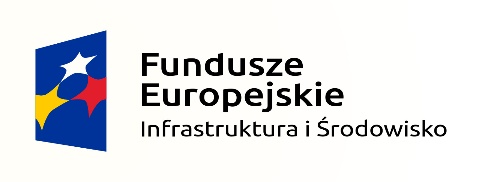 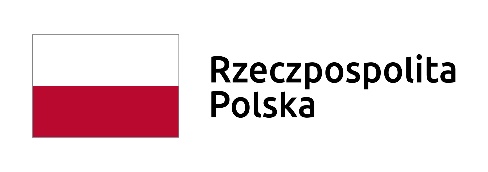 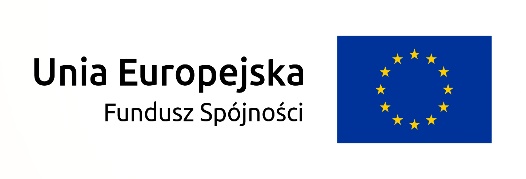 SPECYFIKACJA ISTOTNYCH WARUNKÓW ZAMÓWIENIAdo postępowania o udzielenie zamówienia publicznego prowadzonego w trybie przetargu nieograniczonego 
o szacunkowej wartości poniżej 5 350 000 euro na zasadach określonych w ustawie
Prawo zamówień publicznych z dnia 29 stycznia 2004 r.(t.j. Dz. U. z 2019 r., poz. 1843 z późn. zm.) na:Budowę i wyposażenie Punktu Selektywnej Zbiórki Odpadów Komunalnych na terenie Gminy Miasto KoszalinCPV: 45.00.00.00-7, 45.10.00.00-8, 45.11.12.00-0, 45.11.27.00-2, 45.20.00.00-9, 45.21.32.70-6, 45.23.00.00-8, 45.33.00.00-9         ZATWIERDZIŁ:     PREZYDENT MIASTA          Piotr JedlińskiKoszalin, dnia 12 sierpnia 2020 r.Spis treści:Rozdział I 	Instrukcja dla Wykonawców Rozdział II	Określenie przedmiotu zamówienia wraz z załącznikiemZałącznik Nr 1 	Wytyczne do tablic informacyjnych i pamiątkowych Rozdział III    	1. Oświadczenie	           	2. Wykaz wykonanych robót budowlanych                       	3. Wykaz osób skierowanych przez Wykonawcę do realizacji zamówienia Rozdział IV	Formularz ofertowy wraz z załącznikiemZałącznik Nr 1 	Wykaz urządzeń, materiałów lub rozwiązań równoważnych Rozdział V	Projekt umowySpecyfikacja Istotnych Warunków Zamówienia zwana jest w dalszej treści SIWZ lub Specyfikacją.Rozdział I Instrukcja dla Wykonawców ZAMAWIAJĄCYGmina Miasto Koszalinul. Rynek Staromiejski 6 – 775 – 007 KoszalinNIP 669-23-85-366  strona internetowa: www.bip.koszalin.plgodziny urzędowania:poniedziałek 9.00 – 17.00wtorek – piątek 7.15 – 15.15Postępowanie prowadzi:Biuro Zamówień Publicznychul. Adama Mickiewicza 2675 – 004 Koszalintel. / fax 94 34 88 655TRYB POSTĘPOWANIAPostępowanie o szacunkowej wartości poniżej 5 350 000 euro prowadzone jest w trybie przetargu nieograniczonego na podstawie ustawy z dnia 29 stycznia 2004 r. – Prawo zamówień publicznych 
(t.j. Dz. U. z 2019 r., poz. 1843 z późn. zm.) zwanej w dalszej treści ustawą PZP.Uwaga!!!Zamawiający przewiduje możliwość zastosowania procedury określonej w dyspozycji art. 24aa ustawy PZP, tzw. „procedury odwróconej”.PRZEDMIOT ZAMÓWIENIAPrzedmiotem zamówienia jest wykonanie robót budowlanych i wyposażenie Punktu Selektywnej Zbiórki Odpadów Komunalnych w ramach zadania pn. „Budowa i wyposażenie Punktu Selektywnej Zbiórki Odpadów Komunalnych na terenie Gminy Miasto Koszalin”, w tym:budowa asfaltowego placu z drogą manewrową i zjazdem z ul. Na Skwierzynkę;budowa dwóch wiat stalowych;budowa przyłącza instalacji wodociągowej oraz kanalizacji deszczowej z separatorami;budowa energetycznej instalacji zasilającej;oświetlenie terenu – wraz z kablem oświetleniowym pomiędzy słupami oświetleniowymi należy ułożyć rurę HDPE 40 mm;budowa ogrodzenia;ustawienie obiektów kontenerowych nie połączonych trwale z gruntem jako pomieszczenia portierni oraz sanitariaty typu TOI-TOI;ustawienie na terenie placu i pod wiatą pojemników i kontenerów na odpady komunalne;ustawienie wagi towarowej nie połączonej trwale z gruntem.Przedmiot zamówienia określony wg Wspólnego Słownika Zamówień kodami CPV: 45.00.00.00-7, 45.10.00.00-8, 45.11.12.00-0, 45.11.27.00-2, 45.20.00.00-9, 45.21.32.70-6, 45.23.00.00-8, 
45.33.00.00-9.Określenie przedmiotu zamówienia zawarte jest w Rozdziale II niniejszej SIWZ, w dokumentacji projektowej i specyfikacjach technicznych wykonania i odbioru robót budowlanych oraz w projekcie umowy zawartym w Rozdziale V SIWZ.TERMIN WYKONANIA ZAMÓWIENIAWymagany termin realizacji zamówienia: 12 miesięcy od dnia podpisania umowy. WARUNKI UDZIAŁU W POSTĘPOWANIU O udzielenie zamówienia mogą ubiegać się Wykonawcy, którzy:nie podlegają wykluczeniu na podstawie art. 24 ust. 1 pkt 12-23 ustawy PZP; Zamawiający 
nie przewiduje wykluczenia na podstawie art. 24 ust. 5 ustawy PZP;spełniają warunki udziału w postępowaniu dotyczące zdolności technicznej lub zawodowej:Wykonawca spełni warunek, jeżeli wykaże, że:2.1) w okresie ostatnich pięciu lat przed upływem terminu składania ofert, a jeżeli okres prowadzenia działalności jest krótszy – w tym okresie, wykonał roboty budowlane odpowiadające swoim rodzajem i wartością robotom budowlanym stanowiącym przedmiot zamówienia, tj. wykonał co najmniej:2.1.1) jedną drogę lub ulicę lub plac utwardzony o nawierzchni asfaltowej o wartości tych robót minimum 200 000,00 zł brutto,2.1.2) jeden obiekt budowlany o konstrukcji stalowej szkieletowej wraz z przyłączeniami do sieci 
wod-kan o łącznej wartości tych robót minimum 170 000,00 zł brutto, 2.1.3) oświetlenie terenu o wartości tych robót minimum 30 000,00 zł brutto;  Uwaga!!!Zamawiający uzna za spełnianie warunku wykonanie robót budowlanych określonych w ppkt 2.1.1, 
w ppkt 2.1.2 i w ppkt 2.1.3 jako:- jedno zadanie – wykonane w ramach jednej umowy o łącznej wartości robót minimum 
400 000,00 zł brutto i obejmujące swoim zakresem i wartością co najmniej roboty budowlane określone przez Zamawiającego w ppkt 2.1.1, w ppkt 2.1.2 i w ppkt 2.1.3, tj. zakres i wartości wykonanych robót muszą spełniać wymagania Zamawiającego określone w ppkt 2.1.1, w ppkt 2.1.2 i w ppkt 2.1.3,lub - kilka zadań niezależnych – wykonanych w ramach kilku umów obejmujących swoim zakresem 
i wartością roboty budowlane, o których mowa w ppkt 2.1.1, w ppkt 2.1.2 i w ppkt 2.1.3 w dowolnej konfiguracji, np. [(2.1.1 z 2.1.2) + 2.1.3]   lub   [(2.1.1 z 2.1.3) + 2.1.2]   lub   [2.1.1 + (2.1.2 z 2.1.3)] 
lub [2.1.1 + 2.1.2 + 2.1.3] – przy czym zakres i wartości wykonanych robót muszą spełniać wymagania Zamawiającego określone w ppkt 2.1.1, w ppkt 2.1.2 i w ppkt 2.1.3;2.2) dysponuje co najmniej czterema osobami, w tym:2.2.1) co najmniej jedną osobą pełniącą funkcję kierownika budowy – branża konstrukcyjno-budowlana – posiadającą niezbędne uprawnienia zgodnie z wymogami prawa budowlanego 
w zakresie objętym zamówieniem, tj. uprawnienia w zakresie specjalności konstrukcyjno-budowlanej,2.2.2) co najmniej jedną osobą pełniącą funkcję kierownika robót elektrycznych – branża elektryczna – posiadającą niezbędne uprawnienia zgodnie z wymogami prawa budowlanego 
w zakresie objętym zamówieniem, tj. uprawnienia w zakresie sieci, instalacji i urządzeń elektrycznych i elektroenergetycznych,2.2.3) co najmniej jedną osobą pełniącą funkcję kierownika robót w zakresie sieci wod-kan – branża sanitarna – posiadającą niezbędne uprawnienia zgodnie z wymogami prawa budowlanego
w zakresie objętym zamówieniem, tj. uprawnienia w zakresie sieci wodociągowych 
i kanalizacyjnych,2.2.4) co najmniej jedną osobą pełniącą funkcję kierownika robót drogowych – branża drogowa 
– posiadającą niezbędne uprawnienia zgodnie z wymogami prawa budowlanego w zakresie objętym zamówieniem, tj. uprawnienia w zakresie specjalności drogowej.Uwaga!!!W przypadku Wykonawców zagranicznych, w stosunku do osób, od których wymagane są uprawnienia budowlane zgodnie z ustawą Prawo budowlane, Zamawiający dopuszcza kwalifikacje, zdobyte 
w innych państwach, na zasadach określonych w art. 12a ustawy Prawo budowlane (t.j. Dz. U. 
z 2020 r., poz. 1333).W przypadku, gdy złożone przez Wykonawców dokumenty lub oświadczenia na potwierdzenie spełniania warunków udziału w postępowaniu będą zawierały kwoty wyrażone w walutach innych 
niż PLN, do oceny spełniania każdego warunku zawierającego daną kwotę lub wartość, wielkości 
te Wykonawca przeliczy po średnim kursie waluty obcej ogłoszonym przez NBP w dniu publikacji ogłoszenia w Biuletynie Zamówień Publicznych.POLEGANIE NA ZDOLNOŚCIACH LUB SYTUACJI INNYCH PODMIOTÓW W CELU POTWIERDZENIA SPEŁNIANIA WARUNKÓW UDZIAŁU W POSTĘPOWANIUWykonawca w celu potwierdzenia spełniania warunków, o których mowa w Rozdziale I pkt 5 
ppkt 2 niniejszej SIWZ, w stosownych sytuacjach, może polegać na zdolnościach technicznych 
lub zawodowych lub sytuacji finansowej lub ekonomicznej innych podmiotów, niezależnie 
od charakteru prawnego łączących go z nim stosunków prawnych.Wykonawca, który polega na zdolnościach lub sytuacji innych podmiotów, musi udowodnić Zamawiającemu, że realizując zamówienie, będzie dysponował niezbędnymi zasobami 
tych podmiotów, w szczególności przedstawiając ZOBOWIĄZANIE* tych podmiotów 
do oddania mu do dyspozycji niezbędnych zasobów na potrzeby realizacji zamówienia. ZOBOWIĄZANIE należy złożyć wraz z ofertą.W odniesieniu do warunków dotyczących wykształcenia, kwalifikacji zawodowych 
lub doświadczenia, Wykonawcy mogą polegać na zdolnościach innych podmiotów, jeśli podmioty 
te zrealizują roboty budowlane, do realizacji których te zdolności są wymagane.Wykonawca, który polega na sytuacji finansowej lub ekonomicznej innych podmiotów, odpowiada solidarnie z podmiotem, który zobowiązał się do udostępnienia zasobów, za szkodę poniesioną 
przez Zamawiającego powstałą wskutek nieudostępnienia tych zasobów, 
chyba że za nieudostępnienie zasobów nie ponosi winy.Wykonawca, który powołuje się na zasoby innych podmiotów, w celu wykazania braku istnienia wobec nich podstaw wykluczenia, o których mowa w art. 24 ust. 1 pkt 13 – 22 ustawy PZP 
oraz spełniania, w zakresie jakim powołuje się na ich zasoby, warunków udziału w postępowaniu zamieszcza informacje o tych podmiotach w OŚWIADCZENIU, o którym mowa w pkt 6 ppkt 1 niniejszej SIWZ.Jeżeli zdolności techniczne lub zawodowe lub sytuacja ekonomiczna lub finansowa, podmiotu, 
o którym mowa w ppkt 1, nie potwierdzają spełnienia przez Wykonawcę warunków udziału 
w postępowaniu lub zachodzą wobec tych podmiotów podstawy wykluczenia, Zamawiający zażąda, aby Wykonawca w terminie określonym przez Zamawiającego:6.1) zastąpił ten podmiot innym podmiotem lub podmiotami lub6.2) zobowiązał się do osobistego wykonania odpowiedniej części zamówienia, jeżeli wykaże zdolności techniczne lub zawodowe lub sytuację finansową lub ekonomiczną, o których mowa w ppkt 1.* TREŚĆ ZOBOWIĄZANIA PODMIOTU TRZECIEGO powinna określać: - kto jest podmiotem przyjmującym zasoby, - zakres dostępnych Wykonawcy zasobów innego podmiotu, - sposób wykorzystania zasobów innego podmiotu, przez Wykonawcę, przy wykonywaniu zamówienia,- zakres i okres udziału innego podmiotu przy wykonywaniu zamówienia publicznego,- czy podmiot, na zdolności którego Wykonawca polega w odniesieniu do warunków udziału 
w postępowaniu dotyczących wykształcenia, kwalifikacji zawodowych lub doświadczenia, zrealizuje roboty budowlane, których wskazane zdolności dotyczą.WYKAZ OŚWIADCZEŃ LUB DOKUMENTÓW POTWIERDZAJĄCYCH SPEŁNIANIE WARUNKÓW UDZIAŁU W POSTĘPOWANIU ORAZ BRAK PODSTAW DO WYKLUCZENIADo oferty Wykonawca musi dołączyć aktualne na dzień składania ofert OŚWIADCZENIE sporządzone zgodnie ze wzorem zawartym w Rozdziale III SIWZ pkt 1.Zamawiający przed udzieleniem zamówienia wezwie Wykonawcę, którego oferta została najwyżej oceniona, do złożenia w wyznaczonym, nie krótszym niż 5 dni, terminie aktualnych na dzień złożenia oświadczeń lub dokumentów wymienionych w punkcie 6a niniejszej SIWZ.6a. OŚWIADCZENIA LUB DOKUMENTY ŻĄDANE W CELU POTWIERDZENIA SPEŁNIANIA WARUNKÓW UDZIAŁU W POSTĘPOWANIUWykaz robót budowlanych wykonanych nie wcześniej niż w okresie ostatnich pięciu lat 
przed upływem terminu składania ofert, a jeżeli okres prowadzenia działalności jest krótszy 
w tym okresie, wraz z podaniem ich rodzaju, wartości, daty, miejsca wykonania i podmiotów, 
na rzecz których roboty te zostały wykonane – złożony na formularzu zgodnym ze wzorem zawartym w Rozdziale III SIWZ pkt 2. Dowody określające, czy roboty budowlane wymienione przez Wykonawcę w wykazie, zostały wykonane należycie, w szczególności informacji o tym czy roboty zostały wykonane 
zgodnie z przepisami prawa budowlanego i prawidłowo ukończone.Uwaga!!!Dowodami, o których mowa powyżej, są: referencje bądź inne dokumenty wystawione przez podmiot, na rzecz którego roboty budowlane były wykonywane, a jeżeli z uzasadnionej przyczyny o obiektywnym charakterze Wykonawca nie jest w stanie uzyskać tych dokumentów – inne dokumenty.Wykaz osób skierowanych przez Wykonawcę do realizacji zamówienia publicznego, 
w szczególności odpowiedzialnych za kierowanie robotami budowlanymi, wraz z informacjami 
na temat ich kwalifikacji zawodowych, uprawnień, doświadczenia i wykształcenia niezbędnych 
do wykonania zamówienia, a także zakresu wykonywanych przez nie czynności oraz informacją 
o podstawie do dysponowania tymi osobami – złożony na formularzu zgodnym ze wzorem zawartym w Rozdziale III pkt 3.6b. W CELU POTWIERDZENIA BRAKU PODSTAW WYKLUCZENIA WYKONAWCY Z UDZIAŁU 
W POSTĘPOWANIU Z POWODU OKOLICZNOŚCI, O KTÓREJ MOWA W ART. 24 UST. 1 
PKT 23 USTAWY PZP Wykonawca, w terminie 3 dni od dnia zamieszczenia na stronie internetowej informacji, o której mowa w art. 86 ust. 5 ustawy PZP, przekaże Zamawiającemu oświadczenie o przynależności lub braku przynależności do tej samej grupy kapitałowej, o której mowa w art. 24 ust. 1 pkt 23 ustawy PZP. Wraz ze złożeniem oświadczenia, Wykonawca może przedstawić dokumenty bądź informacje potwierdzające, że powiązania z innym Wykonawcą nie prowadzą do zakłócenia konkurencji 
w postępowaniu o udzielenie zamówienia.6.1.  FORMA SKŁADANYCH OŚWIADCZEŃ LUB DOKUMENTÓWOświadczenia lub dokumenty, o których mowa w SIWZ w Rozdziale I w pkt 6 ppkt 1 oraz w pkt 12 ppkt 1 składane są w oryginale, pod rygorem nieważności w formie pisemnej, opatrzone własnoręcznym podpisem.Dokumenty lub oświadczenia, o których mowa w Rozdziale I SIWZ w pkt 6a i 6b składane są 
w oryginale lub kopii poświadczonej za zgodność z oryginałem.Poświadczenie za zgodność z oryginałem następuje przez opatrzenie kopii dokumentu lub kopii oświadczenia, sporządzonych w postaci papierowej, własnoręcznym podpisem. Poświadczenia za zgodność z oryginałem dokonuje odpowiednio Wykonawca, podmiot, 
na którego zdolnościach lub sytuacji polega Wykonawca, Wykonawcy wspólnie ubiegający się 
o udzielenie zamówienia publicznego albo podwykonawca, w zakresie dokumentów 
lub oświadczeń, które każdego z nich dotyczą.Zamawiający może żądać przedstawienia oryginału lub notarialnie poświadczonej kopii dokumentów lub oświadczeń, o których mowa w ppkt 2, wyłącznie wtedy, gdy złożona kopia jest nieczytelna 
lub budzi wątpliwości co do jej prawdziwości.W przypadku wskazania przez Wykonawcę dostępności oświadczeń lub dokumentów, 
o których mowa w ppkt 2, w formie elektronicznej pod określonymi adresami internetowymi ogólnodostępnych i bezpłatnych baz danych, Zamawiający pobierze samodzielnie z tych baz danych wskazane przez Wykonawcę oświadczenia lub dokumenty.Dokumenty lub oświadczenia sporządzone w języku obcym muszą być składane 
wraz z tłumaczeniem na język polski.  W przypadku, o którym mowa w ppkt 6 Zamawiający żądać będzie od Wykonawcy przedstawienia tłumaczenia na język polski wskazanych przez Wykonawcę i pobranych samodzielnie 
przez Zamawiającego dokumentów.WYKONAWCY WYSTĘPUJĄCY WSPÓLNIEWykonawcy mogą wspólnie ubiegać się o udzielenie zamówienia.W przypadku, o którym mowa w ppkt 1, Wykonawcy ustanawiają pełnomocnika 
do reprezentowania ich w postępowaniu o udzielenie zamówienia albo reprezentowania 
w postępowaniu i zawarcia umowy w sprawie zamówienia publicznego.Wykonawcy występujący wspólnie przedstawiają Zamawiającemu dokument, z którego wynika pełnomocnictwo, o którym mowa w ppkt 2.Wykonawcy wspólnie ubiegający się o udzielenie zamówienia wykazują:każdy samodzielnie brak podstaw do wykluczenia, o których mowa w pkt 5 ppkt 1 niniejszej SIWZ;łącznie spełnianie warunków określonych w pkt 5 ppkt 2 niniejszej SIWZ.W przypadku wspólnego ubiegania się o zamówienie przez Wykonawców OŚWIADCZENIE, 
o którym mowa w pkt 6 ppkt 1 niniejszej SIWZ składa każdy z Wykonawców wspólnie ubiegających się o zamówienie. Dokument ten ma potwierdzać spełnianie warunków udziału w postępowaniu oraz brak podstaw wykluczenia w zakresie, w którym każdy z Wykonawców wykazuje spełnianie warunków udziału w postępowaniu oraz brak podstaw do wykluczenia.PODWYKONAWCYZamawiający, zgodnie z art. 36 b ust. 1 ustawy PZP żąda wskazania przez Wykonawcę – w pkt 10 Formularza ofertowego – części zamówienia, których wykonanie zamierza powierzyć podwykonawcom i podania przez Wykonawcę firm podwykonawców.       W przypadku, gdy Wykonawca nie zamierza powierzyć części zamówienia podwykonawcy, informację o tym punkcie należy pominąć lub oznaczyć „nie dotyczy”.Jeżeli zmiana albo rezygnacja z podwykonawcy dotyczy podmiotu, na którego zasoby Wykonawca powoływał się, na zasadach określonych w pkt 5.1 niniejszej SIWZ, w celu wykazania spełniania warunków udziału w postępowaniu, Wykonawca jest zobowiązany wykazać Zamawiającemu, 
że proponowany inny podwykonawca lub Wykonawca samodzielnie spełnia je w stopniu 
nie mniejszym niż podwykonawca, na którego zasoby wykonawca powoływał się w trakcie postępowania o udzielenie zamówienia.INFORMACJE O SPOSOBIE POROZUMIEWANIA SIĘ ZAMAWIAJĄCEGO Z WYKONAWCAMI ORAZ PRZEKAZYWANIA OŚWIADCZEŃ LUB DOKUMENTÓW, A TAKŻE WSKAZANIE OSÓB UPRAWNIONYCH DO POROZUMIEWANIA SIĘ Z WYKONAWCAMISposób porozumiewania się z Wykonawcami:Komunikacja między Zamawiającym a Wykonawcami odbywa się za pośrednictwem operatora pocztowego w rozumieniu ustawy z dnia 23 listopada 2012 r. – Prawo pocztowe (t.j. Dz. U.
 z 2020 r., poz. 1041), osobiście, za pośrednictwem posłańca, faksu lub przy użyciu środka komunikacji elektronicznej w rozumieniu ustawy z dnia 18 lipca 2002 r. o świadczeniu usług drogą elektroniczną (t.j. Dz. U. z 2020 r., poz. 344) – poczty elektronicznej.Zamawiający dopuszcza porozumiewanie się za pomocą faksu i poczty elektronicznej 
przy przekazywaniu następujących dokumentów:zapytania dotyczące treści SIWZ i ogłoszenia;wezwania kierowane do Wykonawców na podstawie art. 26 i 87 ust. 1 ustawy PZP;odpowiedzi Wykonawców na wezwania na podstawie art. 26 ust. 4 i 87 ust. 1 ustawy PZP;wezwania kierowane do Wykonawców wzywające do udzielenia wyjaśnień dotyczących elementów oferty mających wpływ na wysokość ceny oraz odpowiedzi Wykonawców na podstawie art. 90 ust. 1 ustawy PZP;zawiadomienia kierowane do Wykonawców o poprawieniu oferty na podstawie art. 87 ust. 2 ustawy PZP;oświadczenia Wykonawców w kwestii poprawienia innych omyłek na podstawie art. 87 ust. 2 
pkt 3 PZP;wezwania kierowane do Wykonawców do wyrażenia zgody na przedłużenie terminu związania ofertą na podstawie art. 85 ust. 2 ustawy PZP;oświadczenia Wykonawców dotyczące przedłużeniu terminu związania ofertą na podstawie 
art. 85 ust. 2 ustawy PZP;wezwania kierowane do Wykonawców do wyrażenia zgody na przedłużenie okresu ważności wadium na podstawie art. 85 ust. 4 ustawy PZP;oświadczenia Wykonawców dotyczące przedłużenia okresu wadium na podstawie art. 85 ust. 4 ustawy PZP – dotyczy wyłącznie wadium wniesionego w formie pieniądza; zawiadomienia kierowane do Wykonawców o wyborze najkorzystniejszej oferty, odrzuceniu oferty, wykluczeniu z postępowania na podstawie art. 92 ust. 1 ustawy PZP oraz unieważnieniu postępowania na podstawie art. 93 ust. 3 ustawy PZP;informacje i zawiadomienia kierowane na podstawie art. 181 i 185 ustawy PZP;wezwania kierowane do Wykonawców na podstawie art. 184 ustawy PZP.Uwaga!!!Przy komunikacji z użyciem poczty elektronicznej zaleca się przesyłać skany dokumentów,   
które zostały podpisane przez osoby upoważnione do reprezentowania Wykonawcy. Jeżeli Zamawiający lub Wykonawca przekazują oświadczenia, wnioski, zawiadomienia 
oraz informacje za pośrednictwem faksu lub przy użyciu środków komunikacji elektronicznej 
w rozumieniu ustawy z dnia 18 lipca 2002 r. o świadczeniu usług drogą elektroniczną – poczty elektronicznej, każda ze stron na żądanie drugiej strony niezwłocznie potwierdza fakt 
ich otrzymania. W przypadku nie potwierdzenia ze strony Wykonawcy odbioru przesłanych informacji (pomimo takiego żądania) Zamawiający uzna, że wiadomość została skutecznie przekazana do Wykonawcy po wydrukowaniu prawidłowego raportu faksu lub komunikatu poczty elektronicznej o wysłaniu informacji. Osoby uprawnione do porozumiewania się z Wykonawcami:Emilia Miszewska – Biuro Zamówień Publicznych, Urząd Miejski w Koszalinie, ul. Adama Mickiewicza 26, 
I piętro, pokój Nr 22; tel. +48 943488655/fax +48 943488655; e-mail: emilia.miszewska@um.koszalin.pl.WYMAGANIA DOTYCZĄCE WADIUM Wykonawca przystępujący do przetargu jest obowiązany wnieść wadium w wysokości: 20 000,00 zł (słownie: dwadzieścia tysięcy złotych 00/100).Wadium musi obejmować cały okres związania ofertą i może być wniesione w jednej lub kilku następujących formach:w pieniądzu;poręczeniach bankowych lub poręczeniach spółdzielczej kasy oszczędnościowo – kredytowej, 
z tym, że poręczenie kasy jest zawsze poręczeniem pieniężnym;gwarancjach bankowych;gwarancjach ubezpieczeniowych;poręczeniach udzielonych przez podmioty, o których mowa w art. 6b ust. 5 pkt 2 ustawy 
z dnia 9 listopada 2000 r. o utworzeniu Polskiej Agencji Rozwoju Przedsiębiorczości (t.j. Dz. U. 
z 2020 r., poz. 299).  Wadium wnoszone w formie pieniężnej należy wpłacić przelewem na konto: Urząd Miejski w Koszalinie Nr rachunku: 78 1140 2118 0000 2444 4400 1304 z dopiskiem:    Budowa i wyposażenie Punktu Selektywnej Zbiórki Odpadów Komunalnych na terenie Gminy Miasto Koszalin – WADIUMInformacja dla Wykonawcy ZagranicznegoIBAN: PL78114021180000244444001304
BIC/SWIFT: BREX PL PW Za termin wniesienia wadium w formie pieniężnej zostanie przyjęty termin uznania rachunku Zamawiającego, przy czym musi to nastąpić do terminu składania ofert. Jeżeli Wykonawca wnosi wadium w innej formie niż pieniężna odpowiednie dokumenty należy złożyć w kasie Urzędu Miejskiego w Koszalinie, ul. Rynek Staromiejski  6 – 7, 75 – 007 Koszalin.Wadium wniesione w innej formie niż pieniężna musi obejmować odpowiedzialność za wszystkie przypadki powodujące utratę wadium przez Wykonawcę określone w art. 46 ust. 4a i ust. 5 ustawy PZP.TERMIN ZWIĄZANIA OFERTĄTermin związania Wykonawców złożoną ofertą wynosi 30 dni. Bieg terminu rozpoczyna się 
wraz z upływem terminu składania ofert.Wykonawca samodzielnie lub na wniosek Zamawiającego może przedłużyć termin związania ofertą, z tym że Zamawiający może tylko raz, co najmniej na 3 dni przed upływem terminu związania ofertą zwrócić się do Wykonawców o wyrażenie zgody na przedłużenie tego terminu o oznaczony okres, nie dłuższy jednak niż 60 dni.OPIS SPOSOBU PRZYGOTOWANIA OFERTOfertę stanowi Formularz ofertowy zamieszczony w Rozdziale IV SIWZ wraz z niżej wymienionym załącznikiem:Wykaz urządzeń, materiałów lub rozwiązań równoważnych – zgodny ze wzorem załącznika Nr 1 do Formularza ofertowego Uwaga!!! Wyżej wymieniony załącznik należy złożyć w przypadku, gdy Wykonawca do kalkulacji ceny oferty 
i wykonania przedmiotu zamówienia przewiduje zastosowanie urządzeń, materiałów lub rozwiązań równoważnych opisywanym. Ofertę może złożyć tylko podmiot do tego uprawniony. W przypadku, gdy Wykonawcę reprezentuje pełnomocnik, pełnomocnictwo do reprezentowania Wykonawcy określające 
jego zakres winno być również złożone wraz z ofertą i podpisane przez osoby uprawnione 
do reprezentowania Wykonawcy. Pełnomocnictwo należy złożyć w oryginale, w przypadku kserokopii pełnomocnictwo musi być poświadczone notarialnie.             Wykonawca może złożyć tylko jedną ofertę. Ofertę należy sporządzić w języku polskim.Oferta winna być napisana czytelnie i trwale np. w postaci wydruku komputerowego. Oferta 
wraz ze wszystkimi załączonymi oświadczeniami lub dokumentami powinna być zszyta, zbindowana itp. tak, aby uniemożliwić ewentualną utratę stron oferty i załączonych do niej oświadczeń 
lub dokumentów.Oferta musi być podpisana przez Wykonawcę lub uprawomocnionego pełnomocnika.Wszystkie miejsca, w których Wykonawca naniósł zmiany muszą być parafowane przez osobę (osoby) podpisującą ofertę. Przy dokonanych zmianach należy także zapisać datę ich naniesienia.Wszystkie formularze zawarte w niniejszej SIWZ, a w szczególności „Formularz ofertowy”, należy wypełnić ściśle wg wskazówek zawartych w SIWZ. W przypadku gdy jakakolwiek część dokumentów nie dotyczy Wykonawcy, należy wpisać „nie dotyczy”.Wykonawca może złożyć ofertę na własnych formularzach, których treść i układ graficzny muszą być zgodne z formularzami załączonymi do SIWZ.Ofertę wraz ze wszystkimi załączonymi do niej oświadczeniami lub dokumentami należy umieścić 
w kopercie oznaczonej: OFERTA W  POSTĘPOWANIU O UDZIELENIE ZAMÓWIENIA PUBLICZNEGO 
PROWADZONYM  W TRYBIE PRZETARGU NIEOGRANICZONEGO NA:Budowę i wyposażenie Punktu Selektywnej Zbiórki Odpadów Komunalnych 
na terenie Gminy Miasto Koszalinnastępnie przesłać lub dostarczyć na adres Zamawiającego: URZĄD MIEJSKI W KOSZALINIEBIURO ZAMÓWIEŃ PUBLICZNYCH UL. ADAMA MICKIEWICZA 2675 – 004 KOSZALINI PIĘTRO, POKÓJ NR 22Koperta powinna być szczelnie zamknięta w sposób uniemożliwiający zapoznanie się z treścią oferty i oświadczeń lub dokumentów załączonych do oferty.Wykonawca może wprowadzić zmiany lub wycofać złożoną ofertę przed upływem terminu składania ofert.W celu dokonania zmiany lub wycofania oferty, Wykonawca złoży Zamawiającemu kolejną zamkniętą kopertę, oznaczoną jak w ppkt 10, z dodaniem słowa „Zmiana” lub „Wycofanie”.Wykonawca nie może wycofać oferty ani wprowadzić jakichkolwiek zmian w treści oferty 
po upływie terminu składania ofert.TAJEMNICA PRZEDSIĘBIORSTWANie ujawnia się informacji stanowiących tajemnicę przedsiębiorstwa w rozumieniu przepisów o zwalczaniu nieuczciwej konkurencji*, a Wykonawca zastrzegł nie później niż w terminie składania ofert w odniesieniu do tych informacji, że nie mogą być one udostępniane innym uczestnikom postępowania oraz wykazał, iż zastrzeżone informacje stanowią tajemnicę przedsiębiorstwa.* Przez tajemnicę przedsiębiorstwa rozumie się informacje techniczne, technologiczne, organizacyjne przedsiębiorstwa lub inne informacje posiadające wartość gospodarczą, 
które jako całość lub w szczególnym zestawieniu i zbiorze ich elementów nie są powszechnie znane osobom zwykle zajmującym się tym rodzajem informacji albo nie są łatwo dostępne dla takich osób, o ile uprawniony do korzystania z informacji lub rozporządzania nimi podjął, przy zachowaniu należytej staranności, działania w celu utrzymania ich w poufności.Wykonawca nie może zastrzec nazwy (firmy), adresu, a także informacji dotyczących ceny, terminu wykonania zamówienia, okresu gwarancji i warunków płatności.W przypadku nie wykazania w terminie składania ofert, iż zastrzeżone informacje stanowią tajemnicę przedsiębiorstwa, Zamawiający odtajni informacje objęte „Tajemnicą przedsiębiorstwa”.Jeżeli w ofercie i oświadczeniach lub dokumentach z nią złożonych zawarte są informacje stanowiące tajemnicę przedsiębiorstwa, powinny one być umieszczone w osobnej wewnętrznej kopercie zatytułowanej jak w pkt 12 ppkt 10, z dodaniem słów „Tajemnica przedsiębiorstwa”.MIEJSCE ORAZ TERMIN SKŁADANIA I OTWARCIA OFERTMiejsce składania ofert: Urząd Miejski w Koszalinie Biuro Zamówień Publicznych ul. Adama Mickiewicza 2675 – 004 Koszalin – I piętro, pokój Nr 22Termin składania ofert: do dnia 28 sierpnia 2020 r., do godziny 09:00.Termin otwarcia ofert:  28 sierpnia 2020 r., godzina 10:00.Miejsce otwarcia ofert: Urząd Miejski w Koszalinie, ul. Adama Mickiewicza 26, I piętro, pokój 30.Oferty złożone po terminie zostaną zwrócone Wykonawcom niezwłocznie.Przedłużenie terminu składania ofert dopuszczalne jest tylko przed jego upływem.O przedłużeniu terminu Zamawiający powiadomi natychmiast każdego Wykonawcę, 
któremu przekazano SIWZ.OPIS SPOSOBU OBLICZENIA CENY Zamawiający ustala, że obowiązującym rodzajem wynagrodzenia w przedmiotowym zamówieniu jest wynagrodzenie ryczałtowe brutto w złotych polskich (PLN). Podstawa prawna: art. 632 ustawy 
z dnia 23 kwietnia 1964 r. – Kodeks cywilny (t.j. Dz. U. z 2019 r., poz. 1145 z późn. zm.).Cena oferty musi zawierać wszelkie koszty niezbędne do zrealizowania zamówienia wynikające wprost z dokumentacji projektowej, jak również w niej nie ujęte, a bez których nie można wykonać zamówienia. Zamawiający przekazane przedmiary robót traktuje jako dokumenty informacyjne, ułatwiające Wykonawcy wycenę. Zamawiający udostępnia Wykonawcom pełną dokumentację projektową 
i specyfikacje techniczne wykonania i odbioru robót budowlanych opisujące przedmiot zamówienia. Za ustalenie ilości robót oraz za sposób przeprowadzenia na tej podstawie kalkulacji wynagrodzenia ryczałtowego odpowiada wyłącznie Wykonawca.Cena podana w ofercie będzie wiążąca, stała i niezmienna przez cały okres realizacji budowy, 
z zastrzeżeniem § 11 ust. 4 Projektu umowy zawartego w Rozdziale V SIWZ.Zamawiający informuje, że w wyniku realizacji umowy nie będą prowadzone rozliczenia
w innych walutach niż PLN.Wykonawca w Formularzu ofertowym obowiązany jest podać cenę (brutto – łącznie 
z podatkiem VAT) za realizację całego przedmiotu zamówienia. Cenę należy podać cyfrowo i słownie z dokładnością do dwóch miejsc po przecinku.Cena powinna zawierać w sobie ewentualne opusty proponowane przez Wykonawcę 
(niedopuszczalne są żadne negocjacje cenowe).Jeżeli w postępowaniu złożona będzie oferta, której wybór prowadziłby do powstania 
u Zamawiającego obowiązku podatkowego zgodnie z przepisami o podatku od towarów i usług, Zamawiający w celu oceny takiej oferty dolicza do przedstawionej w niej ceny podatek od towarów 
i usług, który miałby obowiązek rozliczyć zgodnie z tymi przepisami. W takim przypadku Wykonawca, składając ofertę, jest zobligowany poinformować Zamawiającego, że wybór jego oferty będzie prowadzić do powstania u Zamawiającego obowiązku podatkowego, wskazując nazwę (rodzaj) towaru lub usługi, których dostawa lub świadczenie będzie prowadzić do jego powstania, 
oraz wskazując ich wartość bez kwoty podatku.Uwaga!!!W przypadku, o którym mowa w art. 93 ust. 1 pkt 4 ustawy PZP, jeżeli złożono ofertę, której wybór prowadziłby do powstania u Zamawiającego obowiązku podatkowego zgodnie z przepisami 
o podatku od towarów i usług, do ceny najkorzystniejszej oferty lub oferty z najniższą ceną dolicza się podatek od towarów i usług, który Zamawiający miałby obowiązek rozliczyć zgodnie z tymi przepisami.	 OPIS KRYTERIÓW, KTÓRYMI ZAMAWIAJĄCY BĘDZIE SIĘ KIEROWAŁ PRZY WYBORZE OFERTY WRAZ Z PODANIEM ZNACZENIA TYCH KRYTERIÓW I SPOSOBU OCENY OFERT Przy wyborze oferty Zamawiający będzie się kierował następującymi kryteriami i ich rangą:    Cena (C) – 60%Przedłużenie okresu gwarancji i rękojmi (G) – 40%Ocena ofert zostanie przeprowadzona w oparciu o przedstawione kryteria oraz ich wagę. Oferty oceniane będą punktowo w przyjętej skali 100 pkt.	 Za najkorzystniejszą zostanie uznana oferta, która uzyska najwyższą liczbę punktów. Obliczenia dokonywane będą z dokładnością do dwóch miejsc po przecinku, według wzoru: O = C + G Kryterium – cena (C): waga – 60%Maksymalna ilość punktów, jaką po uwzględnieniu wagi może osiągnąć oferta za kryterium „cena” wynosi 60 pkt.	 	              Cena najniższaC =   ---------------------------  x  100 pkt  x 60%         Cena oferty badanejKryterium –  przedłużenie okresu gwarancji i rękojmi (G): waga – 40%Maksymalna ilość punktów, jaką po uwzględnieniu wagi może osiągnąć oferta za kryterium „przedłużenie okresu gwarancji i rękojmi” wynosi 40 pkt.Uwaga!!!Maksymalna liczba miesięcy, o którą Wykonawca może przedłużyć wymagany okres gwarancji 
i rękojmi wynosi 12 miesięcy.Ocena kryterium – przedłużenie okresu gwarancji i rękojmi (G) zostanie dokonana 
poprzez zastosowanie następującej punktacji:2.1) wymagany przez Zamawiającego okres gwarancji i rękojmi, tj. okres 60 miesięcy – 0 pkt2.2) przedłużenie okresu gwarancji i rękojmi o 6 miesięcy, czyli gwarancja i rękojmia 
na okres 66 miesięcy – 20 pkt2.3) przedłużenie okresu gwarancji i rękojmi o 12 miesięcy, czyli gwarancja i rękojmia 
na okres 72 miesięcy – 40 pkt16. INFORMACJE O FORMALNOŚCIACH, JAKIE POWINNY ZOSTAĆ DOPEŁNIONE PO WYBORZE OFERTY W CELU ZAWARCIA UMOWY W SPRAWIE ZAMÓWIENIA PUBLICZNEGOWykonawca, któremu zostanie udzielone zamówienie, przedłoży Zamawiającemu przed podpisaniem umowy:szczegółowy kosztorys ofertowy sporządzony na podstawie własnych przedmiarów robót, 
których zakres określony został w dokumentacji projektowej; kosztorys ten powinien zawierać przyjęte do wyliczeń stawki robocizny, wysokość przyjętych procentowo narzutów kosztów pośrednich, zysku i kosztów zakupu, przyjęte podstawy wyceny robót,  ilości wyliczonych 
przez siebie robót, ceny jednostkowe wszystkich materiałów oraz ceny jednostkowe najmu sprzętu, wartości poszczególnych pozycji kosztorysowych oraz tabelę elementów scalonych 
wraz z ich wartościami; sumaryczna wartość końcowa wszystkich kosztorysów szczegółowych musi być zgodna z oferowaną ceną za wykonanie całego przedmiotu zamówienia;kserokopie uprawnień oraz aktualne zaświadczenia potwierdzające wpis na listę członków właściwej izby samorządu zawodowego – kierownika budowy  oraz kierowników poszczególnych branż;polisę lub inny dokument potwierdzający zawarcie umowy ubezpieczenia od odpowiedzialności cywilnej w zakresie prowadzonej działalności na wartość nie mniejszą niż 200 000,00 zł; 
jeżeli termin objęcia ochroną ubezpieczeniową upływa w trakcie realizacji zamówienia Wykonawca jest zobowiązany przedłużyć termin ubezpieczenia i przedstawić Zamawiającemu polisę lub inny dokument potwierdzający zawarcie umowy ubezpieczenia od odpowiedzialności cywilnej 
w zakresie prowadzonej działalności;w przypadku wyboru oferty złożonej przez ”konsorcjum Wykonawców” – umowę regulującą współpracę członków konsorcjum;informację dotyczącą organu podatkowego właściwego dla Wykonawcy (np. Naczelnik Pierwszego Urzędu Skarbowego w Koszalinie);dowód wniesienia zabezpieczenia należytego wykonania umowy w wysokości 5% ceny ofertowej.17. WYMAGANIA DOTYCZĄCE ZABEZPIECZENIA NALEŻYTEGO WYKONANIA UMOWYWykonawca wniesie zabezpieczenie należytego wykonania umowy w wysokości 5% ceny ofertowej.Zabezpieczenie należytego wykonania umowy należy wnieść przed podpisaniem umowy (za termin wniesienia zabezpieczenia w formie pieniężnej – przelewem – zostanie przyjęty termin uznania rachunku Zamawiającego).Zabezpieczenie należytego wykonania umowy może być wniesione w jednej lub w kilku następujących formach:3.1) pieniądzu;3.2) poręczeniach bankowych lub poręczeniach spółdzielczej kasy oszczędnościowo-kredytowej, 
z tym że zobowiązanie kasy jest zawsze zobowiązaniem pieniężnym;3.3) gwarancjach bankowych;3.4) gwarancjach ubezpieczeniowych;3.5) poręczeniach udzielanych przez podmioty, o których mowa w art. 6b ust. 5 pkt 2 ustawy z dnia 
9 listopada 2000 r. o utworzeniu Polskiej Agencji Rozwoju Przedsiębiorczości.4) Zabezpieczenie wnoszone w formie pieniężnej należy wpłacić przelewem na konto: Urząd Miejski 
w Koszalinie, Nr rachunku: 68 1140 1137 0000 2444 4400 1002 z dopiskiem: Budowa i wyposażenie Punktu Selektywnej Zbiórki Odpadów Komunalnych 
na terenie Gminy Miasto Koszalin – ZABEZPIECZENIE NALEŻYTEGO WYKONANIA UMOWYInformacja dla Wykonawcy Zagranicznego IBAN: PL 68114011370000244444001002 
BIC/SWIFT: BREXPLPWW trakcie realizacji umowy Wykonawca może dokonać zmiany formy zabezpieczenia 
na jedną lub kilka form, o których mowa w ppkt 3. Zmiana formy zabezpieczenia jest dokonywana 
z zachowaniem ciągłości zabezpieczenia i bez zmniejszenia jego wysokości.Jeżeli okres, na jaki ma zostać wniesione zabezpieczenie przekracza pięć lat, zabezpieczenie 
w pieniądzu Wykonawca wniesie na cały ten okres. W przypadku zabezpieczenia w innej formie wymagane jest wniesienie zabezpieczenia na okres nie krótszy niż pięć lat, z jednoczesnym zobowiązaniem się Wykonawcy do przedłużenia zabezpieczenia lub wniesienia nowego zabezpieczenia na kolejne okresy.Pozostałe uregulowania dotyczące zabezpieczenia należytego wykonania umowy zostały zawarte 
w § 12 Projektu umowy. OGÓLNE WARUNKI UMOWYZostały określone w projekcie umowy – Rozdział V SIWZ.19.   POUCZENIE O ŚRODKACH OCHRONY PRAWNEJWykonawcy, a także innemu podmiotowi, który ma lub miał interes w uzyskaniu danego zamówienia oraz poniósł lub może ponieść szkodę w wyniku naruszenia przez Zamawiającego przepisów ustawy PZP przysługują środki ochrony prawnej w formie:Odwołania wnoszonego do Prezesa Krajowej Izby Odwoławczej w formie pisemnej w postaci papierowej albo w postaci elektronicznej, opatrzone odpowiednio własnoręcznym podpisem 
albo kwalifikowanym podpisem elektronicznym – wobec czynności: określenia warunków udziału 
w postępowaniu, wykluczenia odwołującego z postępowania o udzielenie zamówienia, odrzucenia oferty odwołującego, opisu przedmiotu zamówienia oraz wyboru najkorzystniejszej oferty, 
w terminie pięciu dni od dnia przesłania informacji o czynności Zamawiającego, stanowiącej podstawę odwołania. Odwołanie wobec treści ogłoszenia o zamówieniu lub wobec postanowień SIWZ wnosi się w terminie pięciu dni od dnia zamieszczenia ogłoszenia w Biuletynie Zamówień Publicznych lub SIWZ na stronie internetowej.Informowania o niezgodnej z przepisami ustawy PZP czynności Zamawiającego – Wykonawca może w terminie przewidzianym do wniesienie odwołania poinformować Zamawiającego 
o niezgodnej z przepisami ustawy czynności podjętej przez niego lub zaniechaniu czynności, 
do której jest on zobowiązany na podstawie ustawy, na które nie przysługuje odwołanie 
na podstawie art. 180 ust. 2 ustawy PZP.                                                            Skargi – na orzeczenie Krajowej Izby Odwoławczej stronom oraz uczestnikom postępowania odwoławczego przysługuje skarga do sądu. Skargę wnosi się za pośrednictwem Prezesa Krajowej Izby Odwoławczej do sądu okręgowego właściwego dla siedziby Zamawiającego w terminie 7 dni od dnia doręczenia orzeczenia Izby. Zasady wnoszenia i rozpatrywania środków ochrony prawnej regulują przepisy ustawy Prawo Zamówień Publicznych od art. 179 do art. 198 g.20. KLAUZULA INFORMACYJNA DOTYCZĄCA PRZETWARZANIA DANYCH OSOBOWYCHNa podstawie art. 13 ust. 1 i ust. 2 Rozporządzenia Parlamentu Europejskiego i Rady (UE) 2016/679 
z dnia 27 kwietnia 2016 roku (RODO) uprzejmie informujemy, że:administratorem Pani/Pana danych jest Gmina Miasto Koszalin reprezentowana przez Prezydenta Miasta Koszalina – Urząd Miejski ul. Rynek Staromiejski 6 – 7, e-mail: koszalin@um.koszalin.pl;w Urzędzie Miejskim w Koszalinie został wyznaczony Inspektor Ochrony Danych: Mariusz Krasicki, Urząd Miejski ul. Rynek Staromiejski 6-7, e-mail: iodo@um.koszalin.pl;Pani/Pana dane osobowe przetwarzane będą na podstawie art. 6 ust. 1 lit. c RODO w celu związanym z przedmiotowym postępowaniem o udzielenie zamówienia publicznego;odbiorcami Pani/Pana danych osobowych będą osoby lub podmioty, którym udostępniona zostanie dokumentacja postępowania w oparciu o art. 8 oraz art. 96 ust. 3 ustawy z dnia 29 stycznia 2004 r. – Prawo zamówień publicznych (t.j. Dz. U. z 2019 r., poz. 1843 z późn. zm.), dalej „ustawa Pzp”;  Pani/Pana dane osobowe będą przechowywane do czasu osiągnięcia celu, w jakim je pozyskaliśmy; dane osobowe przetwarzane na podstawie przepisów prawa, będą przechowywane przez czas wskazany w Rozporządzeniu Prezesa Rady Ministrów z dnia 18 stycznia 2011 r. w sprawie instrukcji kancelaryjnej, jednolitych rzeczowych wykazów akt oraz instrukcji w sprawie organizacji i zakresu działania archiwów zakładowych;obowiązek podania przez Panią/Pana danych osobowych bezpośrednio Pani/Pana dotyczących jest wymogiem ustawowym określonym w przepisach ustawy Pzp, związanym z udziałem 
w postępowaniu o udzielenie zamówienia publicznego; konsekwencje niepodania określonych danych wynikają z ustawy Pzp;  w odniesieniu do Pani/Pana danych osobowych decyzje nie będą podejmowane w sposób zautomatyzowany;posiada Pani/Pan:na podstawie art. 15 RODO prawo dostępu do danych osobowych Pani/Pana dotyczących;na podstawie art. 16 RODO prawo do sprostowania Pani/Pana danych osobowych *;na podstawie art. 18 RODO prawo żądania od administratora ograniczenia przetwarzania danych osobowych z zastrzeżeniem przypadków, o których mowa w art. 18 ust. 2 RODO **;  prawo do wniesienia skargi do Prezesa Urzędu Ochrony Danych Osobowych, gdy uzna Pani/Pan, że przetwarzanie danych osobowych Pani/Pana dotyczących narusza przepisy RODO;nie przysługuje Pani/Panu:w związku z art. 17 ust. 3 lit. b, d lub e RODO prawo do usunięcia danych osobowych;prawo do przenoszenia danych osobowych, o którym mowa w art. 20 RODO;na podstawie art. 21 RODO prawo sprzeciwu, wobec przetwarzania danych osobowych, gdyż podstawą prawną przetwarzania Pani/Pana danych osobowych jest art. 6 ust. 1 lit. c RODO;Pani/Pana dane osobowe nie będą przekazywane do państw trzecich lub organizacji międzynarodowych.______________________* Wyjaśnienie: skorzystanie z prawa do sprostowania nie może skutkować zmianą wyniku postępowania
o udzielenie zamówienia publicznego ani zmianą postanowień umowy w zakresie niezgodnym z ustawą Pzp 
oraz nie może naruszać integralności protokołu oraz jego załączników.** Wyjaśnienie: prawo do ograniczenia przetwarzania nie ma zastosowania w odniesieniu 
do przechowywania, w celu zapewnienia korzystania ze środków ochrony prawnej lub w celu ochrony praw innej osoby fizycznej lub prawnej, lub z uwagi na ważne względy interesu publicznego Unii Europejskiej 
lub państwa członkowskiego.Ponadto, Zamawiający na podstawie art. 8a ust. 5 ustawy Prawo zamówień publicznych informuje, iż:1. w przypadku gdy wykonanie obowiązków, o których mowa w art. 15 ust. 1 – 3 rozporządzenia 2016/679, wymagałoby niewspółmiernie dużego wysiłku, Zamawiający może żądać od osoby, 
której dane dotyczą, wskazania dodatkowych informacji mających na celu sprecyzowanie żądania, 
w szczególności podania nazwy lub daty postępowania o udzielenie zamówienia publicznego;2. wystąpienie z żądaniem, o którym mowa w art. 18 ust. 1 rozporządzenia 2016/679, nie ogranicza przetwarzania danych osobowych do czasu zakończenia postępowania o udzielenie zamówienia publicznego;3. w przypadku, gdy wykonanie obowiązków, o których mowa w art. 15 ust. 1 – 3 rozporządzenia 2016/679, wymagałoby niewspółmiernie dużego wysiłku, Zamawiający może żądać od osoby, której dane dotyczą, wskazania dodatkowych informacji mających w szczególności na celu sprecyzowanie nazwy lub daty zakończonego postępowania o udzielenie zamówienia.Rozdział IIOkreślenie przedmiotu zamówienia wraz z załącznikiemZałącznik Nr 1 	Wytyczne do tablic informacyjnych i pamiątkowych OPIS PRZEDMIOTU ZAMÓWIENIA Przedmiot zamówieniaPrzedmiotem zamówienia jest wykonanie robót budowlanych i wyposażenie Punktu Selektywnej Zbiórki Odpadów Komunalnych w ramach zadania pn. „Budowa i wyposażenie Punktu Selektywnej Zbiórki Odpadów Komunalnych na terenie Gminy Miasto Koszalin”, w tym:budowa asfaltowego placu z drogą manewrową i zjazdem z ul. Na Skwierzynkę;budowa dwóch wiat stalowych;budowa przyłącza instalacji wodociągowej oraz kanalizacji deszczowej z separatorami;budowa energetycznej instalacji zasilającej;oświetlenie terenu – wraz z kablem oświetleniowym pomiędzy słupami oświetleniowymi należy ułożyć rurę HDPE 40 mm;budowa ogrodzenia;ustawienie obiektów kontenerowych nie połączonych trwale z gruntem jako pomieszczenia portierni oraz sanitariaty typu TOI-TOI;ustawienie na terenie placu i pod wiatą pojemników i kontenerów na odpady komunalne;ustawienie wagi towarowej nie połączonej trwale z gruntem.Działanie 2.2. Gospodarka Odpadami Komunalnymi, oś priorytetowa II Ochrona Środowiska, 
w tym adaptacja do zmian klimatu Programu Operacyjnego Infrastruktura i Środowisko 
2014-2020, projekt nr: POIS.02.02.00-00-0017/18.Roboty należy wykonywać z należytą starannością, zgodnie z dokumentacją projektową, obowiązującymi polskimi normami i przepisami prawa, zasadami współczesnej wiedzy technicznej 
i uzgodnieniami dokonanymi w trakcie realizacji robót. W obrębie planowanej inwestycji występują zakrzaczenia (samosiejki) ograniczające planowane roboty, konieczne do usunięcia w ramach przedmiotowego zamówienia. Wykonawca zobowiązany jest do wykonywania robót budowlanych i dostarczenia wyposażenia zgodnie z dokumentacją projektową, specyfikacjami technicznymi wykonania i odbioru robót budowlanych oraz szczegółowym opisem przedmiotu zamówienia. Lokalizacja: województwo: zachodniopomorskie;powiat: Koszalin;gmina: Koszalin;miejscowość: Koszalin;obręb ewidencyjny: 0014;Nr działek: 1/2, 3/5, 3/6, 4, 5/1;Nr ksiąg wieczystych: 1/2 – KW KO1K/00037732/2 – zarząd trwały Zarząd Dróg i Transportu,3/5 – KW KO1K/00037732/2 – zarząd trwały Zarząd Dróg i Transportu,3/6 – KW KO1K/00109101/6 – gospodarowanie gminnym zasobem nieruchomości – Prezydent Miasta Koszalin,4 – KW KO1K/00037732/2 – zarząd trwały Zarząd Dróg i Transportu,5/1 – KW KO1K/00028147/8 – gospodarowanie gminnym zasobem nieruchomości – Prezydent Miasta Koszalin.Szczegółowy opis wyposażenia wykazanego w dokumentacji projektowej:kontenery – należy przystosować do zbierania segregowanych odpadów komunalnych: wykonanych zgodnie z odpowiednimi normami oraz posiadające niezbędne certyfikaty 
i świadectwa; poniższa tabela przedstawia niezbędne ilości kontenerów do osiągnięcia prognozowanych ilości zbierania odpadów, tj. około 765,664 Mg; wielkości kontenerów 
KP 3 – KP 10 (3 m3 -10 m3);waga elektroniczna platformowadrogi i plac składowaniaplac czasowego zbierania i magazynowania odpadów wraz z drogą wewnętrzną należy wybudować na terenie działki 5/1; dojazd do placu z zaprojektowanego zjazdu z drogi publicznej  (droga powiatowa) z ul. Na Skwierzynkę znajdującej się na działce Nr 4; konstrukcja nawierzchni dróg wewnętrznych zjazdu oraz placu:warstwa ścieralna z betonu asfaltowego AC 8 S grubości 4 cm, warstwa wiążąca z betonu asfaltowego AC 16 W grubości 8 cm, podbudowa zasadnicza z betonu asfaltowego AC 16 P grubości 10 cm,podbudowa pomocnicza z kruszywa niezwiązanego 0-31,5 mm stabilizowanego mechanicznie grubości 20 cm,warstwa odcinająca z pospółki grubości 18 cm,istniejące podłoże stabilizowane cementem grubości 25 cm,istniejące podłoże;pod zjazdem w ciągu istniejącego rowu drogowego należy wykonać przepust z rury karbowanej PEHD o średnicy wewnętrznej 500 mm; skarpy rowu w obrębie wlotu i wylotu rury oraz na dnie rowu na odcinku 1 m od końca rury należy umocnić kostką kamienną grubości 10 cm; nawierzchnia projektowanych dróg wewnętrznych oraz placu jest ograniczona krawężnikami betonowymi 
15 x 30 cm; od strony zjazdu z drogi publicznej krawężnik betonowy najazdowy 
20 x 22 cm; szerokość jezdni drogi wewnętrznej wynosi  5m; droga posiadać musi szerokość wynikającą z potrzeb technologicznych związanych z użytkowaniem punktu selektywnej zbiórki odpadów komunalnych; budynek socjalno-biurowyportiernię z częścią magazynową należy wykonać na bazie kontenera 20‘; wymiary pojedynczego modułu: L = 6058 mm, S = 2438 mm, Hw = 2500 mm, Hz = 2800 mm; konstrukcja: spawana rama podłogi, strop oraz słupy usytuowane w narożach modułu; elementy konstrukcji muszą być pokryte powłokami antykorozyjnymi; odprowadzenie wody deszczowej musi odbywać się 
za pomocą rynien PCV, zamontowanych na zewnątrz słupów narożnych; całość budynku musi zostać ocieplona warstwą izolacji o grubości 100 mm i pokryta panelami; budynek musi być ogrzewany grzejnikiem elektrycznym 2 kW; należy zastosować:4.1)  okna PCV,4.2)  drzwi jednoskrzydłowe, stalowe o wymiarach 900 x 2000 mm;wiaty stalowenależy wykonać wiaty stalowe przeznaczone do osłony kontenerów służących do zbiórki odpadów komunalnych; wiata numer 1 o powierzchni 40,905 m2, natomiast wiata numer 2 o powierzchni 
61,155 m2; obie wiaty o dachu jednospadowym o nachyleniu 6o z pokryciem ocynkowaną blachą trapezową T 55 x 180, usytuowane bezpośrednio przy sobie; rozwiązania konstrukcyjne podstawowych elementów dla obu wiat: stopy fundamentowe betonowe pod słupy stalowe o wymiarach 50 x 50 x 64 cm; należy posadowić na podsypce piaskowej zagęszczonej o grubości 10 cm; słupy stalowe muszą zostać zakotwione 
na głębokość 50 cm; wiata stalowa spawana z kształtowników walcowanych ze stali St3SX; słupy mają składać się z dwóch ceowników łączonych poprzez spawanie; słupy skrajne to dwa ceowniki 
100 x 50 x 6 mm, natomiast słupy środkowe to 2 x 120 x 55 x 7 mm; płatwie skrajne należy wykonać z ceowników 140 x 60 x 7 mm; należy zamocować do słupów skrajnych poprzez spawanie;odprowadzenie wody opadowej z połaci dachowej za pomocą rynien i rur spustowych musi odbywać się bezpośrednio na powierzchnię placu, a stąd do kanalizacji deszczowej;kontener toaletykontener toalety przenośnej ze zbiornikiem bezodpływowym typu TOI-TOI;ogrodzeniesłupki ogrodzeniowe z rur stalowych o średnicy 50 mm, grubości ścianki co najmniej 3 mm 
oraz długości 230 cm należy zatopić w stopach betonowych na głębokość 50 cm; ogrodzenie należy wykonać z siatki ogrodzeniowej plecionej z drutu ocynkowanego;pozostała infrastruktura ogólnozakładowanależy wykonać:instalacje energetyczne,odwodnienie placu do kanalizacji deszczowej za pośrednictwem układu podczyszczania ścieków deszczowych,przyłącze i instalację kanalizacji wodociągowej.Szczegółowy zakres przedmiotu zamówienia zawarty jest w dokumentacji projektowej 
oraz specyfikacjach technicznych wykonania i odbioru robót, które stanowią załączniki do niniejszej specyfikacji istotnych warunków zamówienia.Wszędzie, gdzie w dokumentacji opisującej przedmiot zamówienia (m.in. dokumentacja projektowa, specyfikacje techniczne wykonania i odbioru robót budowlanych, przedmiary) wystąpią:znaki towarowe, patenty lub pochodzenie, źródła lub szczególny proces charakteryzujący produkty lub usługi dostarczane przez konkretnego Wykonawcę Zamawiający dopuszcza oferowanie urządzeń i materiałów równoważnych;normy, europejskie oceny techniczne, aprobaty, specyfikacje techniczne i systemy referencji technicznych, o których mowa w art. 30 ust. 1 pkt 2 i ust. 3 ustawy PZP Zamawiający 
– zgodnie z art. 30 ust.  4 ustawy PZP – dopuszcza rozwiązania równoważne opisywanym.Wszystkie zaproponowane przez Wykonawcę urządzenia lub materiały równoważne muszą:posiadać parametry techniczne i funkcjonalne nie gorsze od określonych w dokumentacji opisującej przedmiot zamówienia;posiadać stosowane dopuszczenia i atesty.W przypadku, gdy Wykonawca zaproponuje urządzenia, materiały lub rozwiązania równoważne, zobowiązany jest sporządzić i złożyć wraz z ofertą na załączniku Nr 1 do Formularza ofertowego zestawienie wszystkich zaproponowanych urządzeń, materiałów lub rozwiązań równoważnych
i stosownie do treści art. 30 ust. 5 ustawy PZP wykazać że oferowane przez niego dostawy, usługi lub roboty budowlane spełniają wymagania określone przez Zamawiającego.Opis zaproponowanych urządzeń, materiałów lub rozwiązań równoważnych musi być dołączony do oferty i musi być na tyle szczegółowy, żeby Zamawiający przy ocenie oferty mógł ocenić spełnienie wymagań Zamawiającego oraz rozstrzygnąć, czy zaproponowane urządzenia, materiały lub rozwiązania są równoważne. Oznacza to, że na Wykonawcy spoczywa obowiązek wykazania, że zaoferowane przez niego urządzenia, materiały lub rozwiązania są równoważne 
w stosunku do opisanych przez Zamawiającego.Zamawiający zastrzega sobie prawo wystąpienia do autora dokumentacji projektowej o opinię 
na temat oferowanych urządzeń, materiałów lub rozwiązań równoważnych. Opinia ta może stanowić podstawę do podjęcia przez Zamawiającego decyzji o przyjęciu urządzeń, materiałów lub rozwiązań równoważnych albo odrzuceniu oferty z powodu braku równoważności.W przypadku, gdy Wykonawca nie złoży w ofercie dokumentów o zastosowaniu równoważnych urządzeń, materiałów lub rozwiązań, to rozumie się przez to, że do kalkulacji ceny oferty i wykonania przedmiotu zamówienia ujęto urządzenia, materiały lub rozwiązania zaproponowane w szczegółowym opisie przedmiotu zamówienia, dokumentacji projektowej oraz specyfikacjach technicznych wykonania 
i odbioru robót budowlanych.Uwaga!!!Gruz budowlany (wszystkie elementy betonowe i kamienne – odpad z procesu budowlanego), nadający się do przekruszenia i ponownego wykorzystania, należy przekazać do magazynu Zarządu Dróg i Transportu w Koszalinie. Materiał winien być w miarę możliwości oczyszczony, 
bez zbędnych zanieczyszczeń i nadmiaru ziemi. Dostarczane materiały luźne powyżej 25 m3 mają być spryzmowane przez dostarczającego. W sprawach materiałów nietypowych należy wcześniej dokonać uzgodnienia z Zarządem Dróg i Transportu w Koszalinie.Pozostałe odpady należy wywieźć na wysypisko odpadów w Sianowie lub inne miejsce uzgodnione na piśmie z właścicielem terenu posiadającego zgodę właściwego organu na składowanie odpadów. Gospodarkę odpadami prowadzić należy zgodnie z ustawą o odpadach z dnia 
14 grudnia 2012 r. (t.j. Dz. U. z 2020 r., poz. 797 z późn. zm.). Dokumenty stwierdzające składowanie odpadów są wymaganymi dokumentami odbiorowymi. Z materiału pozyskanego z rozbiórki Wykonawca zobowiązany jest rozliczyć się z Zamawiającym. Zaleca się, żeby przed sporządzeniem oferty Wykonawca zapoznał się z dokumentacją projektową, specyfikacjami technicznymi oraz warunkami realizacji inwestycji w terenie, a także zdobył, na swoją własną odpowiedzialność i ryzyko, wszelkie dodatkowe informacje, które mogą być konieczne 
do przygotowania oferty oraz zawarcia umowy i wykonania zamówienia, gdyż na tej podstawie określi cenę ryczałtową za całkowite wykonanie zadania. Koszty dokonania wizji lokalnej terenu budowy poniesie Wykonawca.Na Wykonawcy spoczywa obowiązek powiadamiania gestorów sieci oraz ponoszenie wszelkich kosztów związanych z dopuszczeniem do ich infrastruktury.II. DODATKOWE WYMAGANIA ZAMAWIAJĄCEGOOkres gwarancji i rękojmi na przedmiot zamówienia liczony od dnia dokonania odbioru końcowego robót – minimum 60 miesięcy.Zamawiający wymaga, aby Wykonawca lub Podwykonawca w czasie realizacji zamówienia zatrudniał na podstawie umowy o pracę w rozumieniu przepisów ustawy z dnia 26 czerwca 1974 r. – Kodeks pracy (t.j. Dz. U. z 2020 r., poz. 1320) osoby wykonujące następujące czynności:wykonanie robót ziemnych;wykonanie podbudowy pod nawierzchnie;wykonanie nawierzchni;wykonanie oświetlenia ulicznego;wykonanie sieci wod-kan.Wykonawca w terminie 14 dni od podpisania umowy sporządzi harmonogram rzeczowo-finansowy w podziale na poszczególne miesiące realizacji zamówienia i uzgodni go z Zamawiającym.III. PRZEWIDYWANE ZAMÓWIENIA, O KTÓRYCH MOWA W ART. 67 UST. 1 PKT 6 USTAWY PZP Zamawiający nie przewiduje udzielenia zamówienia, o którym mowa w art. 67 ust. 1 pkt 6 ustawy Prawo zamówień publicznych.IV. ZAMÓWIENIA CZĘŚCIOWEZamawiający nie dopuszcza składania ofert częściowych.V. OFERTY WARIANTOWEZamawiający nie dopuszcza możliwości złożenia oferty przewidującej odmienny niż określony w SIWZ sposób wykonania zamówienia (oferta wariantowa).Załącznik Nr 1 do Rozdziału II SIWZ WYTYCZNE DO TABLIC INFORMACYJNYCH I PAMIĄTKOWYCH ze środków Funduszu Europejskiego Infrastruktura i ŚrodowiskoTablica musi zawierać: nazwę beneficjenta;tytuł projektu;cel projektu;zestaw logo – znaki FE i UE oraz herb lub oficjalne logo promocyjne województwa;adres portalu www.mapadotacji.gov.plNazwa beneficjenta:
Gmina Miasto KoszalinTytuł projektu:Budowa i wyposażenie Punktu Selektywnej Zbiórki Odpadów Komunalnych na terenie Gminy Miasto KoszalinCel projektu:
Liczba osób objęta systemem zagospodarowania odpadów – 107 680 osóbWielkość/wymiary tablic - 80 cm x 120 cmTablicę należy wykonać z trwałych materiałów, a zawarte na niej informacje muszą być czytelne. Minimalny rozmiar tablicy to 80x120 cm (wymiary europalety).Napisy na tablicy wykonuje się w sposób czytelny i trwały w kolorze czarnym na białym tle. Tablicę należy umieścić w widocznym miejscu, tak aby wszyscy mogli łatwo zapoznać się 
z jej treścią. Tablica powinna być utrzymana w dobrym stanie technicznym, informacja zawarta na niej musi być cały czas wyraźnie widoczna. Tablica informacyjna powinna być postawiona po rozpoczęciu realizacji zadania. Tablica pamiątkowa musi funkcjonować w okresie trwałości projektu. Tablica informacyjna może stać się później tablicą pamiątkową, jeżeli będzie wciąż w dobrym stanie technicznym. W przypadku gdy w trakcie realizacji zadania tablica informacyjna zostanie uszkodzona należy ją wymienić.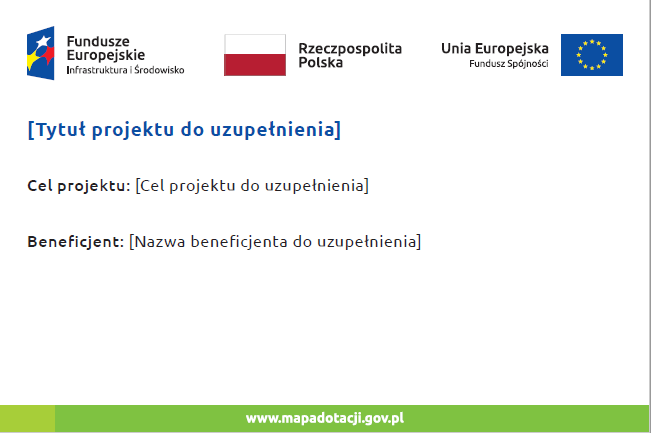 Rozdział III	Oświadczenie Wykaz wykonanych robót budowlanychWykaz osób skierowanych przez Wykonawcę do realizacji zamówienia Wykonawca:............................................................................................................................................................................................................................................................................(podać firmę/pełną nazwę i adres Wykonawcy,w zależności od podmiotu: NIP/PESEL, KRS/CEiDG oraz numer telefonu/faksu i adres e-mail )reprezentowany przez:…………………………………….......…………………….....………………(podać imię i nazwisko oraz stanowisko/podstawę reprezentacji)Wykonawca jest (zaznaczyć właściwe):Por. zalecenie Komisji z dnia 6 maja 2003 r. dotyczące definicji mikroprzedsiębiorstw oraz małych i średnich przedsiębiorstw
(Dz.U. L 124 z 20.5.2003, s. 36). Te informacje są wymagane wyłącznie do celów statystycznych.       Mikroprzedsiębiorstwem: przedsiębiorstwo, które zatrudnia mniej niż 10 osób i którego roczny obrót lub roczna suma bilansowa nie przekracza 2 milionów EURO.      Małym przedsiębiorstwem: przedsiębiorstwo, które zatrudnia mniej niż 50 osób i którego roczny obrót lub roczna suma bilansowa nie przekracza 10 milionów EURO.       Średnim przedsiębiorstwem: przedsiębiorstwa, które nie są mikroprzedsiębiorstwami ani małymi przedsiębiorstwami i które zatrudniają mniej niż 250 osób i których roczny obrót nie przekracza 50 milionów EUR lub roczna suma bilansowa nie przekracza 43 milionów EURO.      Żadne z wymienionych powyżejOŚWIADCZENIE składane na podstawie art. 25a ust. 1 ustawy z dnia 29 stycznia 2004 r.  - Prawo zamówień publicznych (t.j. Dz. U. z 2019 r., poz. 1843 z późn. zm.) Na potrzeby postępowania o udzielenie zamówienia publicznego pn. Budowa i wyposażenie Punktu Selektywnej Zbiórki Odpadów Komunalnych 
na terenie Gminy Miasto Koszalinprowadzonego przez Gminę Miasto Koszalin oświadczam, co następuje:INFORMACJA DOTYCZĄCA WYKONAWCY:Oświadczam, że na dzień składania ofert spełniam warunki udziału w postępowaniu określone 
przez Zamawiającego w ....................................................................................................................................................                     			wskazać dokument i właściwą jednostkę redakcyjną dokumentu,             w której określono warunki udziału w postępowaniu        …………….……...., dnia ………….……. r.               miejscowość                 						  …………………………………………   										    podpisOświadczam, że na dzień składania ofert nie podlegam wykluczeniu z postępowania 
na podstawie art. 24 ust. 1 pkt 12-23 ustawy Prawo zamówień publicznych.         …………….……...., dnia ………….……. r.                  miejscowość                 	       				         …………………………………………   										 podpisOświadczam, że zachodzą w stosunku do mnie podstawy wykluczenia z postępowania 
na podstawie art. ………...................................................................................................................................................….                                                 (podać mającą zastosowanie podstawę wykluczenia spośród wymienionych                                                                      w art. 24 ust. 1 pkt 13-14, 16-20 ustawy PZP)        ustawy Prawo zamówień publicznych.        Jednocześnie oświadczam, że w związku z ww. okolicznością, na podstawie art. 24 ust. 8 ustawy Prawo zamówień publicznych podjąłem następujące środki naprawcze: ……...………………………………….……………………………………………………………………………………………………………………………..…………………………….        …………….……...., dnia ………….……. r.               miejscowość                 	       				         …………………………………………   										 podpisINFORMACJA W ZWIĄZKU Z POLEGANIEM NA ZASOBACH INNEGO PODMIOTU:Oświadczam, że w celu wykazania spełniania warunków udziału w postępowaniu, określonych przez Zamawiającego w ...............................................................................................................................................................                      			wskazać dokument i właściwą jednostkę redakcyjną dokumentu,             w której określono warunki udziału w postępowaniupolegam na zasobach następującego/ych podmiotu/ów:................................................................................................…………………………………………………...………………………………….,  wskazać nazwę i adres podmiotu w następującym zakresie: ……………………………...........................................................................................................................................................……………                                                                        określić odpowiedni zakres dla wskazanego podmiotu        …………….……...., dnia ………….……. r.               miejscowość                 	       				         …………………………………………   										 podpisOŚWIADCZENIE DOTYCZĄCE PODMIOTU, NA KTÓREGO ZASOBY POWOŁUJE SIĘ WYKONAWCA:Oświadczam, że w stosunku do następującego/ych podmiotu/tów, na którego/ych zasoby powołuję się w niniejszym postępowaniu, tj.: ……………………………………………………………...................................                                                                                              podać pełną nazwę/firmę i adres podmiotu nie zachodzą podstawy wykluczenia z postępowania o udzielenie zamówienia.…………….……...., dnia ………….……. r.      miejscowość                 	       				                         …………………………………………   										 podpisOŚWIADCZENIE DOTYCZĄCE PODANYCH INFORMACJI:	Oświadczam, że wszystkie informacje podane w powyższych oświadczeniach są aktualne 
i zgodne z prawdą oraz zostały przedstawione z pełną świadomością konsekwencji wprowadzenia Zamawiającego w błąd przy przedstawianiu informacji.         …………….……...., dnia ………….……. r.               miejscowość                 	       				         …………………………………………   										 podpis								                        .......................................     Miejscowość i data..................................................  Nazwa i adres WykonawcyWYKAZ WYKONANYCH ROBÓT BUDOWLANYCH Budowa i wyposażenie Punktu Selektywnej Zbiórki Odpadów Komunalnych na terenie Gminy Miasto KoszalinUwaga!!!Rodzaj i zakres roboty budowlanej wykazany w tabeli powinien być opisany precyzyjnie 
i jednoznacznie odpowiadać warunkowi postawionemu przez Zamawiającego w SIWZ 
w Rozdziale I pkt 5 ppkt 2.1.								       ...........................................................	                                                                				    podpis upoważnionego							      		          przedstawiciela								                        .........................................     Miejscowość i data..................................................  Nazwa i adres WykonawcyWykaz osób skierowanych przez Wykonawcę do realizacji zamówienia:Budowa i wyposażenie Punktu Selektywnej Zbiórki Odpadów Komunalnych na terenie Gminy Miasto KoszalinUwaga!!!Posiadane kwalifikacje zawodowe i uprawnienia (kolumna Nr 5 w tabeli) muszą dokładnie odpowiadać wymaganiom postawionym przez Zamawiającego w SIWZ w Rozdziale I pkt 5 
ppkt 2.2								       ...........................................................	                                                                				    podpis upoważnionego							      		          przedstawicielaRozdział IVFormularz ofertowy wraz z załącznikiemZałącznik Nr 1 	Wykaz narzędzi, materiałów lub rozwiązań równoważnych 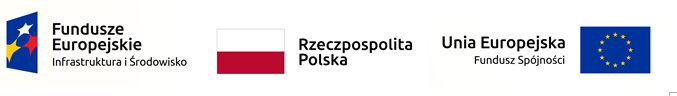                                                                                            FORMULARZ OFERTOWY Gmina Miasto KoszalinNawiązując do ogłoszenia o przetargu nieograniczonym na:Budowę i wyposażenie Punktu Selektywnej Zbiórki Odpadów Komunalnych 
na terenie Gminy Miasto Koszalinskładamy niniejszą ofertę i oferujemy wykonanie przedmiotu zamówienia zgodnie z wymogami zawartymi w  specyfikacji istotnych warunków zamówienia za cenę*: .............................................. złsłownie: ........................................................................................................................................................(* cena – obejmuje wszystkie należne podatki, w tym podatek VAT)Deklarujemy wykonanie przedmiotu zamówienia w terminie 12 miesięcy od dnia podpisania umowy.Udzielamy gwarancji i rękojmi na przedmiot zamówienia na okres (należy zaznaczyć „X” proponowany okres gwarancji i rękojmi):60 miesięcy       lub przedłużony o 6 miesięcy, czyli na okres 66 miesięcylubprzedłużony o 12 miesięcy, czyli na okres 72 miesięcyliczony od dnia dokonania odbioru końcowego robót.Uwaga!!!Przedłużenie okresu gwarancji i rękojmi stanowi kryterium oceny ofert, które szczegółowo opisane zostało w Rozdziale I pkt 15 SIWZ.Oświadczamy, że pracownicy wykonujący w trakcie realizacji zamówienia następujące czynności:wykonanie robót ziemnych;wykonanie podbudowy pod nawierzchnie;wykonanie nawierzchni;wykonanie oświetlenia ulicznego;wykonanie sieci wod-kan.zatrudnieni będą na podstawie umowy o pracę w rozumieniu przepisów ustawy z dnia 
26 czerwca  1974 r. – Kodeks pracy (t.j. Dz. U. z 2020 r., poz. 1320).Oświadczamy, że akceptujemy warunki płatności zgodnie z wymogami określonymi w projekcie umowy.Oświadczamy, że zapoznaliśmy się z warunkami zamówienia i nie wnosimy do nich zastrzeżeń.Oświadczamy, że zdobyliśmy konieczne informacje do przygotowania oferty.Oświadczamy, że uważamy się za związanych niniejszą ofertą na okres 30 dni od daty wyznaczonego terminu składania ofert. Oświadczamy, że zawarty w warunkach zamówienia projekt umowy został przez nas zaakceptowany i zobowiązujemy się w przypadku wyboru naszej oferty do zawarcia umowy na wyżej wymienionych warunkach w miejscu i terminie wyznaczonym przez Zamawiającego.Podwykonawcom zamierzamy powierzyć: Pod groźbą odpowiedzialności karnej oświadczamy, że załączone do oferty oświadczenia 
 lub dokumenty opisują stan prawny i faktyczny, aktualny na dzień otwarcia ofert (art. 233 k.k.). Oferta wraz z oświadczeniami lub dokumentami zawiera ............... ponumerowanych stron. Wraz z ofertą składamy następujące oświadczenia lub dokumenty:1) ...................................................................................................................................2) …………………………….………………………………………………………………………. 								         ………………………………………………								           podpis upoważnionego przedstawicielamiejscowość, dnia ………………………………………………………….Załącznik Nr 1 do Formularza ofertowegoUwaga!!! Załącznik należy złożyć w przypadku, gdy Wykonawca do kalkulacji ceny oferty i wykonania przedmiotu zamówienia przewiduje zastosowanie urządzeń, materiałów lub rozwiązań równoważnych opisywanym...................................................                       						 .........................................  Nazwa i adres Wykonawcy								     Miejscowość i dataWYKAZ URZĄDZEŃ, MATERIAŁÓW LUB ROZWIĄZAŃ RÓWNOWAŻNYCH     ……………………………………………….								     	      podpis upoważnionego przedstawicielaRozdział V Projekt umowyProjekt umowy UMOWA  NR ….. / WS /2020w dniu ………..…….. roku w Koszalinie pomiędzy Gminą Miasto Koszalin ul. Rynek Staromiejski 6 – 7, 
75 – 007 Koszalin NIP 669 23 85 366, zwaną dalej ZAMAWIAJĄCYM, reprezentowaną przez: ……………………………………………………………………………………………………………………………………………………...…………...a………………………………………………………………………………………………………………………………………………………………......NIP ………………………………..……………………….. REGON ……………………….………….…… reprezentowaną/ym przez:…………………………………………………………………………………………………………………………………………………………………..zwaną/ym dalej WYKONAWCĄ została zawarta umowa następującej treści:Podstawę zawarcia umowy stanowi wybór WYKONAWCY wyłonionego w przeprowadzonym postępowaniu o udzielenie zamówienia publicznego w trybie przetargu nieograniczonego na:„Budowę i wyposażenie Punktu Selektywnej Zbiórki Odpadów Komunalnych na terenie Gminy Miasto Koszalin” w ramach działania 2.2. Gospodarka Odpadami Komunalnymi, oś priorytetowa II Ochrona Środowiska, w tym adaptacja do zmian klimatu Programu Operacyjnego Infrastruktura 
i Środowisko 2014-2020, projekt nr: POIS.02.02.00-00-0017/18.§1ZAMAWIAJĄCY zleca a WYKONAWCA przyjmuje do wykonania zadanie pn.: „Budowa 
i wyposażenie Punktu Selektywnej Zbiórki Odpadów Komunalnych na terenie Gminy Miasto Koszalin” w ramach działania 2.2. Gospodarka Odpadami Komunalnymi, oś priorytetowa II Ochrona Środowiska, w tym adaptacja do zmian klimatu Programu Operacyjnego Infrastruktura 
i Środowisko 2014-2020, projekt nr: POIS.02.02.00-00-0017/18.Zakres rzeczowy robót obejmuje między innymi:budowa asfaltowego placu z drogą manewrową i zjazdem z ul. Na Skwierzynkę;budowa dwóch wiat stalowych;budowa przyłącza instalacji wodociągowej oraz kanalizacji deszczowej z separatorami;budowa energetycznej instalacji zasilającej;oświetlenie terenu – wraz z kablem oświetleniowym pomiędzy słupami oświetleniowymi należy ułożyć rurę HDPE 40 mm;budowa ogrodzenia;ustawienie obiektów kontenerowych nie połączonych trwale z gruntem jako pomieszczenia portierni oraz sanitariaty typu TOI-TOI;ustawienie na terenie placu i pod wiatą pojemników i kontenerów na odpady komunalne;ustawienie wagi towarowej nie połączonej trwale z gruntem.Szczegółowy zakres robót oraz szczegółowe warunki realizacji robót składających się na przedmiot umowy określają: dokumentacja projektowa, specyfikacje techniczne wykonania i odbioru robót, opis przedmiotu zamówienia zawarty w SIWZ – które stanowią integralną część niniejszej umowy.§ 2Termin rozpoczęcia ustalonego zakresu robót określa się na dzień przekazania terenu budowy. Przekazanie terenu budowy nastąpi w terminie 14 dni licząc od dnia podpisania niniejszej umowy.Termin realizacji: 12 miesięcy od dnia podpisania umowy.§ 3Nadzór nad realizacją robót sprawować będzie inspektor nadzoru wyznaczony 
przez  ZAMAWIAJĄCEGO.2.  Ze strony WYKONAWCY kierownikiem budowy będzie: …………………………………………………………................	 § 4WYKONAWCA wykona na własny koszt tymczasowe doprowadzenie wody i energii elektrycznej 
dla potrzeb budowy, zamontuje liczniki zużycia wody i energii oraz będzie ponosił koszty zużycia wody i energii w okresie realizacji robót.WYKONAWCA zobowiązuje się wykonać i utrzymać niezbędne zaplecze budowy, strzec mienia znajdującego się na jej terenie oraz wykonać niezbędne zabezpieczenia  budowy.WYKONAWCA zobowiązuje się utrzymywać teren budowy w stanie wolnym od przeszkód komunikacyjnych oraz składować wszelkie urządzenia pomocnicze i materiały w sposób niepowodujący kolizji. WYKONAWCA na bieżąco będzie usuwał zanieczyszczenia powstałe w trakcie wykonywania prac montażowych i budowlanych.WYKONAWCA wykona roboty zgodnie z obowiązującymi normami, przepisami prawa budowlanego, zasadami wiedzy technicznej, z należytą starannością, dobrą jakością i właściwą, organizacją robót oraz zgodnie z przepisami BHP.WYKONAWCA zapewni do realizacji przedmiotu umowy wykwalifikowaną kadrę posiadającą wymagane uprawnienia. Po zakończeniu robót WYKONAWCA zobowiązuje się uporządkować teren budowy, zaplecze budowy, jak również tereny sąsiadujące zajęte lub użytkowane przez WYKONAWCĘ, w tym dokona na własny koszt renowacji zniszczonych lub uszkodzonych w wyniku prowadzonych prac obiektów, fragmentów terenu dróg, nawierzchni lub instalacji i przekazać uporządkowane tereny ZAMAWIAJĄCEMU w terminie odbioru robót.§ 5WYKONAWCA użyje do wykonania przedmiotu umowy dostarczonych przez siebie fabrycznie nowych materiałów i urządzeń przewidzianych w dokumentacji projektowej. W przypadku zamiaru wykorzystania materiałów i urządzeń zamiennych WYKONAWCA ma obowiązek przedstawienia 
ich do akceptacji ZAMAWIAJĄCEMU przed wbudowaniem wraz z listą proponowanych dostawców 
i producentów tych materiałów. Akceptacja przez ZAMAWIAJĄCEGO, o której mowa w ust. 1, nie zwalnia WYKONAWCY 
od odpowiedzialności za skutki wynikające z zastosowania niewłaściwych materiałów. Akceptacja wymaga formy pisemnej pod rygorem nieważności.WYKONAWCA zobowiązany jest uzyskać niezbędne zgody i potwierdzenia oraz wykonać niezbędne badania i próby użytych do wykonania przedmiotu umowy materiałów i urządzeń, 
a wyniki przekazać ZAMAWIAJĄCEMU przed ich wbudowaniem.Zastosowane przez WYKONAWCĘ do wykonania przedmiotu umowy materiały i urządzenia określone w dokumentacji projektowej powinny być zgodne z normami, warunkami technicznymi 
i obowiązującymi przepisami, co powinno zostać potwierdzone przez odpowiednie atesty, certyfikaty, aprobaty techniczne, krajowe deklaracje właściwości użytkowych wyrobów budowlanych i wyniki badań. Ponadto materiały i urządzenia winny spełniać wymagania określone ustawą z dnia 
16 kwietnia 2004 r. o wyrobach budowlanych (Dz. U. z 2020 r., poz. 215) lub w przypadku jej uchylenia, inną obowiązującą ustawą.W przypadku zaistnienia konieczności wykonania przez ZAMAWIAJĄCEGO badań sprawdzających zastosowanych materiałów i wyrobów oraz w przypadku kiedy wyniki tych badań będą niezgodne 
z dokumentacja projektową i specyfikacją techniczną wykonania i odbioru robót budowlanych, WYKONAWCA zostanie obciążony kosztem wykonania tych badań. Uzgodnienia dokonywane przez WYKONAWCĘ z inspektorem nadzoru wymagają formy pisemnej, pod rygorem nieważności.Inspektor nadzoru może w czasie trwania robót polecić WYKONAWCY usunięcie z budowy 
w ustalonym terminie materiałów, które nie są zgodne z dokumentacją projektową i zastąpienie 
ich materiałami odpowiednimi. Polecenie ma formę pisemną, pod rygorem nieważności. Sprawdzanie robót i odbiór przez inspektora nadzoru nie ma wpływu na odpowiedzialność WYKONAWCY z tytułu ujawnionych wad w późniejszym terminie.Inspektor nadzoru ma prawo do wydawania poleceń o poddaniu testom i badaniom jakości użytych materiałów.WYKONAWCA ponosi odpowiedzialność z tytułu wyrządzenia szkód osobom trzecim w trakcie realizacji umowy.WYKONAWCA zobowiązany jest do ubezpieczenia prowadzonej działalności gospodarczej  
w zakresie realizowanym w ramach niniejszej umowy, przez okres co najmniej od daty zawarcia umowy. Na każde żądanie ZAMAWIAJACEGO WYKONAWCA jest obowiązany okazać aktualną opłaconą polisę ubezpieczeniową lub inny dokument potwierdzający posiadanie aktualnego ubezpieczenia.WYKONAWCA lub Podwykonawca w czasie realizacji zamówienia zatrudni na podstawie umowy 
o pracę zgodnie z Kodeksem pracy osoby wykonujące następujące czynności:wykonanie robót ziemnych;wykonanie podbudowy pod nawierzchnie;wykonanie nawierzchni;wykonanie oświetlenia ulicznego;wykonanie sieci wod-kan.WYKONAWCA zobowiązuje się, że pracownicy wykonujący roboty budowlane wskazane w ust. 12 będą zatrudnieni na podstawie umowy o pracę w rozumieniu przepisów ustawy z dnia 
26 czerwca 1974 r. – Kodeks pracy (t.j. Dz. U. z 2020 r., poz. 1320).Wymóg określony w ust. 12 nie obowiązuje w przypadku, gdy ww. czynności zostaną powierzone osobom fizycznym prowadzącym działalność gospodarczą, które ww. czynności będą wykonywać osobiście na podstawie łączącego je z WYKONAWCĄ lub Podwykonawcą stosunku cywilnoprawnego. Każdorazowo na żądanie ZAMAWIAJĄCEGO, w terminie wskazanym przez ZAMAWIAJĄCEGO 
nie krótszym niż 4 dni robocze, WYKONAWCA zobowiązuje się przedłożyć:poświadczone za zgodność z oryginałem kopie umów o pracę zawartych przez WYKONAWCĘ 
z pracownikami wykonującymi roboty budowlane wskazane w ust. 12, zawierające: imię i nazwisko, datę zawarcia, rodzaj umowy oraz wymiar etatu;inne dokumenty zawierające zakresy obowiązków pracowników wykonujących roboty budowlane wskazane w ust. 12.Nieprzedłożenie przez WYKONAWCĘ dokumentów, o których mowa w ust. 15 w terminie wskazanym przez ZAMAWIAJĄCEGO zgodnie z ust. 15, będzie traktowane jako niewypełnienie obowiązku zatrudniania pracowników wykonujących roboty budowlane na podstawie umowy 
o pracę. § 6Zakończenie wykonania robót oraz gotowość do odbioru końcowego WYKONAWCA zobowiązany jest zgłosić w formie pisemnej bezpośrednio w siedzibie ZAMAWIAJĄCEGO.Podstawą do zgłoszenia przez WYKONAWCĘ gotowości odbioru końcowego robót jest faktyczne wykonanie robót, potwierdzone w dzienniku budowy wpisem dokonanym przez inspektora nadzoru inwestorskiego.Na dzień zgłoszenia gotowości do odbioru końcowego robót WYKONAWCA dostarczy dokumenty odbiorowe. ZAMAWIAJĄCY zobowiązuje się przystąpić do odbioru końcowego wykonanych robót w terminie 
14 dni od daty zgłoszenia ich zakończenia i dostarczenia dokumentów, o których mowa w ust. 3. ZAMAWIAJĄCY dokonuje odbioru z udziałem WYKONAWCY.Jeżeli ZAMAWIAJĄCY nie stwierdzi wad istotnych lub niewykonania jakiejkolwiek części robót sporządza protokół odbioru końcowego robót. Protokół podpisują strony umowy.W przypadku stwierdzenia przez ZAMAWIAJĄCEGO podczas odbioru końcowego robót istnienia wad istotnych lub niewykonania jakiejkolwiek części robót – ZAMAWIAJĄCY odmawia dokonania odbioru. WYKONAWCA zobowiązany jest do usunięcia wad lub wykonania brakującej części robót 
w terminie ustalonym przez ZAMAWIAJĄCEGO, termin ten nie przedłuża umownego terminu zakończenia robót. Koszty usuwania wad i wykonania brakującej części robót ponosi WYKONAWCA. Jeżeli WYKONAWCA nie usunie wad lub nie wykona brakującej części robót w terminie wskazanym przez ZAMAWIAJĄCEGO, ZAMAWIAJĄCY może to zlecić innej osobie na koszt i niebezpieczeństwo WYKONAWCY. Po usunięciu wad i wykonaniu brakujących robót WYKONAWCA zgłasza gotowość odbioru końcowego. Postanowienia ust. 2-5 stosuje się odpowiednio.W przypadku stwierdzenia przez ZAMAWIAJĄCEGO podczas odbioru końcowego robót istnienia wad nieistotnych, które nadają się do usunięcia – WYKONAWCA zobowiązany jest do ich usunięcia 
w terminie nie dłuższym niż 7 dni chyba, że ZAMAWIAJĄCY wyznaczy WYKONAWCY dłuższy termin. Koszty usuwania wad  ponosi WYKONAWCA. Jeżeli WYKONAWCA nie usunie wad w terminie 7 dni lub innym wskazanym przez ZAMAWIAJĄCEGO, ZAMAWIAJĄCY może zlecić usunięcie wad innej osobie na koszt i niebezpieczeństwo WYKONAWCY. Istnienie wad nieistotnych nie wstrzymuje czynności odbiorowych i podpisania protokołu odbioru końcowego. Protokół podpisują strony umowy. W przypadku stwierdzenia podczas odbioru końcowego robót wad nieistotnych, które nie nadają się do usunięcia – ZAMAWIAJĄCY może dokonać obniżenia wynagrodzenia.Przed zgłoszeniem do odbioru robót zanikających WYKONAWCA ma obowiązek uzyskać 
od geodety wpis o zgodności wykonania robót z dokumentacją techniczną zarówno sytuacyjnie 
jak i wysokościowo. Bez powyższego wpisu do dziennika budowy roboty nie będą odbierane.WYKONAWCA ma obowiązek informowania inspektora nadzoru o wykonaniu robót ulegających zakryciu wpisem do dziennika budowy. Inspektor nadzoru dokona ich odbioru w terminie trzech dni.   § 7Do czasu dokonania odbioru końcowego robót WYKONAWCA odpowiedzialny jest za wszelkie szkody powstałe na skutek działania lub zaniechania niezgodnego z zasadami sztuki budowlanej, przepisami bhp, przepisami p.poż, a także nieprawidłowego zabezpieczenia narzędzi i materiałów.Na przedmiot zamówienia WYKONAWCA udziela gwarancji na okres ……………….. miesięcy od dnia dokonania odbioru końcowego robót.W ramach gwarancji WYKONAWCA zobowiązuje się do usunięcia wad w terminie wyznaczonym 
przez ZAMAWIAJĄCEGO.Jeżeli WYKONAWCA nie usunie wad w terminie wskazanym w ust. 3 ZAMAWIAJĄCY może usunąć stwierdzone wady na koszt WYKONAWCY bez utraty uprawnień wynikających z gwarancji.Okres gwarancyjny dla elementów naprawianych lub wymienianych biegnie na nowo od daty 
ich odbioru przez ZAMAWIAJĄCEGO.Na przedmiot umowy okres rękojmi wynosi ………… miesiące od dnia dokonania odbioru końcowego robót.Uprawnienia z tytułu rękojmi strony rozszerzają o prawo ZAMAWIAJĄCEGO do  usunięcia na koszt WYKONAWCY wad ujawnionych w przedmiocie umowy, w przypadku bezskutecznego upływu terminu na ich usunięcie wyznaczonego przez ZAMAWIAJĄCEGO. Termin wykonania robót polegających  na  usunięciu  wad w okresie rękojmi będzie każdorazowo określany przez ZAMAWIAJĄCEGO z uwzględnieniem technologicznych możliwości usunięcia wady.ZAMAWIAJĄCY nie dopuszcza przeniesienia gwarancji i rękojmi na podmiot trzeci.W okresie gwarancji i rękojmi WYKONAWCA ma obowiązek udostępnienia terenu objętego zamówieniem podmiotom trzecim na określonych przez siebie warunkach.§ 8Za wykonanie przedmiotu umowy ZAMAWIAJĄCY zapłaci WYKONAWCY wynagrodzenie ryczałtowe w wysokości brutto .………………….…. zł, słownie: ….………………………………………………………………………..…….. . Ustalone wynagrodzenie ryczałtowe obejmuje również wynagrodzenie za wszelkie roboty towarzyszące, występujące podczas realizacji przedmiotu umowy. WYKONAWCA nie może żądać podwyższenia wynagrodzenia, chociażby w czasie zawarcia umowy nie można było przewidzieć rozmiaru lub kosztów prac.Należności będą regulowane przelewem z konta ZAMAWIAJĄCEGO na konto WYKONAWCY.ZAMAWIAJĄCY przewiduje zapłatę wynagrodzenia należnego WYKONAWCY w częściach. ZAMAWIAJĄCY dokona zapłaty na podstawie faktur wystawionych za wykonanie części robót 
w terminie 30 dni od daty ich otrzymania. Łączna wysokość faktur częściowych nie może przekroczyć 90% wynagrodzenia należnego WYKONAWCY brutto. Warunkiem wystawienia faktury częściowej jest zatwierdzenie przez inspektora nadzoru protokołu częściowego odbioru robót oraz w przypadku drugiej i następnej faktury częściowej dostarczenie dowodów zapłaty Podwykonawcom i dalszym Podwykonawcom, biorącym udział w realizacji odebranych robót budowlanych, wymagalnego wynagrodzenia, o którym mowa w § 9 ust. 11.WYKONAWCA przedłoży fakturę końcową w terminie 14 dni po podpisaniu przez strony protokołu odbioru robót. WYKONAWCA wraz z fakturą końcową przedłoży ZAMAWIAJĄCEMU dowody zapłaty Podwykonawcom i dalszym Podwykonawcom, biorącym udział w realizacji odebranych robót budowlanych, wymagalnego wynagrodzenia, o którym mowa w § 9 ust. 11.ZAMAWIAJĄCY obowiązany jest dokonać zapłaty niewypłaconej części wynagrodzenia za wykonane roboty w terminie 30 dni od dnia otrzymania faktury końcowej wraz z dowodami zapłaty wskazanymi w ust. 5.Termin płatności o którym mowa w ust. 4 i 6 liczy się od dnia dostarczenia wskazanych 
w nich dokumentów. Brak któregokolwiek dokumentu lub jego błędne wystawienie spowoduje wstrzymanie zapłaty do czasu uzupełnienia lub wyjaśnień.Dowodami zapłaty, o których mowa w ust. 4, 5 i 6 oraz w § 9 ust. 11 są: kserokopia faktury wystawionej przez Podwykonawcę za wykonane roboty oraz dokument potwierdzający zaksięgowanie zapłaty należnego wynagrodzenia na koncie Podwykonawcy lub wyciąg z rachunku bankowego WYKONAWCY potwierdzający dokonanie przelewu należnego wynagrodzenia na konto Podwykonawcy.WYKONAWCA oświadcza, że rachunek bankowy, który zostanie wskazany na fakturze VAT będzie znajdować się na białej liście podatników VAT prowadzonej przez Szefa Krajowej Administracji Skarbowej.WYKONAWCA oświadcza, że organem podatkowym właściwym dla WYKONAWCY jest ………………………………………………………………………………………………… (np. Naczelnik Pierwszego Urzędu Skarbowego w Koszalinie).§ 9WYKONAWCA – zgodnie z oświadczeniem zawartym w Ofercie – zamówienie wykona sam / sam, 
za wyjątkiem robót w zakresie …………………………………………, które zostaną wykonane przy udziale Podwykonawcy/ów w tym, na którego/ych zasoby WYKONAWCA powoływał się, na zasadach określonych w art. 22a ust. 1 ustawy Prawo zamówień publicznych, w celu wykazania spełniania warunków udziału w postępowaniu, o których mowa w art. 22 ust. 1 pkt 2 ustawy Prawo zamówień publicznych.WYKONAWCA, Podwykonawca lub dalszy Podwykonawca zamówienia zamierzający zawrzeć umowę o podwykonawstwo, której przedmiotem są roboty budowlane, jest obowiązany, w trakcie realizacji niniejszego zamówienia, do przedłożenia ZAMAWIAJĄCEMU projektu tej umowy, 
przy czym Podwykonawca lub dalszy Podwykonawca jest obowiązany dołączyć zgodę WYKONAWCY na zawarcie umowy o podwykonawstwo o treści zgodnej z projektem umowy.ZAMAWIAJACY w ciągu 14 dni zgłasza pisemne zastrzeżenia do przedłożonego projektu umowy 
o podwykonawstwo, której przedmiotem są roboty budowlane w przypadku, gdy:termin zapłaty wynagrodzenia Podwykonawcy lub dalszemu Podwykonawcy przewidziany 
w umowie o podwykonawstwo jest dłuższy niż 30 dni od dnia doręczenia WYKONAWCY, Podwykonawcy lub dalszemu Podwykonawcy faktury lub rachunku, potwierdzających wykonanie zleconej Podwykonawcy lub dalszemu Podwykonawcy dostawy, usługi lub roboty budowlanej;termin wykonania umowy o podwykonawstwo wykracza poza termin wykonania wskazany 
w § 2 ust. 2;umowa zawiera postanowienia uzależniające dokonanie zapłaty na rzecz Podwykonawcy 
od odbioru robót przez ZAMAWIAJĄCEGO lub od zapłaty należności WYKONAWCY 
przez ZAMAWIAJĄCEGO;umowa nie zawiera uregulowań dotyczących zawierania umów na roboty budowlane, dostawy 
lub usługi z dalszymi Podwykonawcami, w szczególności zapisów warunkujących zawarcie 
tych umów od zgody WYKONAWCY; umowa nie zawiera zastrzeżenia, iż ZAMAWIAJĄCY ponosi odpowiedzialność za zapłatę Podwykonawcy wynagrodzenia do wysokości wynagrodzenia należnego WYKONAWCY 
od ZAMAWIAJĄCEGO za roboty budowlane objęte umową;umowa nie zawiera cen z dopuszczeniem utajnienia tych cen dla podmiotów innych 
niż ZAMAWIAJĄCY oraz osoby przez niego uprawnionej w § 3 ust 2.;umowa nie spełnia innych wymagań określonych w specyfikacji istotnych warunków zamówienia.Niezgłoszenie pisemnych zastrzeżeń do przedłożonego projektu umowy o podwykonawstwo, 
której przedmiotem są roboty budowlane, w terminie wskazanym w ust. 3 uważa się za akceptację projektu umowy przez ZAMAWIAJĄCEGO.WYKONAWCA, Podwykonawca lub dalszy Podwykonawca zamówienia przedkłada ZAMAWIAJĄCEMU poświadczoną (przez siebie) za zgodność z oryginałem kopię zawartej umowy 
o podwykonawstwo, której przedmiotem są roboty budowlane, w terminie 7 dni od dnia 
jej zawarcia.ZAMAWIAJĄCY w terminie 30 dni zgłasza pisemny sprzeciw do przedłożonej umowy 
o podwykonawstwo, której przedmiotem są roboty budowlane, w przypadkach, o których mowa 
w ust. 3,Niezgłoszenie pisemnego sprzeciwu do przedłożonej umowy o podwykonawstwo, 
której przedmiotem są roboty budowlane, w terminie określonym w ust. 6, uważa się za akceptację umowy przez ZAMAWIAJĄCEGO.WYKONAWCA, Podwykonawca lub dalszy Podwykonawca zamówienia na roboty budowlane przedkłada ZAMAWIAJĄCEMU poświadczoną za zgodność z oryginałem kopię zawartej umowy 
o podwykonawstwo, której przedmiotem są dostawy lub usługi, w terminie 7 dni od dnia 
jej zawarcia, z wyłączeniem umów o podwykonawstwo o wartości mniejszej niż 0,5% wartości umowy brutto wskazanej w § 8 ust. 1 niniejszej umowy.W przypadku, o którym mowa w ust. 8, jeżeli termin zapłaty wynagrodzenia jest dłuższy 
niż określony w ust. 3 pkt 1, ZAMAWIAJĄCY informuje o tym WYKONAWCĘ  i wzywa WYKONAWCĘ do doprowadzenia do zmiany tej umowy w terminie nie dłuższym niż 3 dni od otrzymania informacji, pod rygorem zapłaty kary umownej.Przepisy ust. 2 – 9 stosuje się odpowiednio do zmian umów o podwykonawstwo.W przypadku powierzenia realizacji robót Podwykonawcy lub dalszemu Podwykonawcy WYKONAWCA, Podwykonawca lub dalszy Podwykonawca jest zobowiązany do dokonania 
we własnym zakresie zapłaty wymagalnego wynagrodzenia należnego Podwykonawcy 
lub dalszemu Podwykonawcy z zachowaniem terminów płatności określonych w umowie z Podwykonawcą lub dalszym Podwykonawcą. Dla potwierdzenia dokonanej zapłaty, wraz z fakturą obejmującą wynagrodzenie za zakres robót wykonanych przez Podwykonawcę lub dalszego Podwykonawcę, należy przekazać ZAMAWIAJĄCEMU dowody zapłaty Podwykonawcy lub dalszego Podwykonawcy potwierdzające dokonanie zapłaty całości należnego mu wymagalnego wynagrodzenia.ZAMAWIAJĄCY dokona bezpośredniej zapłaty wymagalnego wynagrodzenia przysługującego Podwykonawcy lub dalszemu Podwykonawcy, który zawarł zaakceptowaną przez ZAMAWIAJĄCEGO umowę o podwykonawstwo, której przedmiotem są roboty budowlane, lub który zawarł przedłożoną ZAMAWIAJĄCEMU umowę o podwykonawstwo, której przedmiotem są dostawy 
lub usługi, w przypadku uchylenia się od obowiązku zapłaty odpowiednio przez WYKONAWCĘ, Podwykonawcę lub dalszego Podwykonawcę.Wynagrodzenie, o którym mowa w ust. 12, dotyczy wyłącznie należności powstałych 
po zaakceptowaniu przez ZAMAWIAJĄCEGO umowy o podwykonawstwo, której przedmiotem 
są roboty budowlane, lub po przedłożeniu ZAMAWIAJĄCEMU poświadczonej za zgodność 
z oryginałem kopii umowy o podwykonawstwo, której przedmiotem są dostawy lub usługi.Bezpośrednia zapłata obejmuje wyłącznie należne wynagrodzenie, bez odsetek, należnych Podwykonawcy lub dalszemu Podwykonawcy.Przed dokonaniem bezpośredniej zapłaty ZAMAWIAJĄCY umożliwi WYKONAWCY zgłoszenie pisemnych uwag dotyczących zasadności bezpośredniej zapłaty wynagrodzenia Podwykonawcy 
lub dalszemu Podwykonawcy, o których mowa w ust. 12. ZAMAWIAJĄCY poinformuje o terminie zgłaszania uwag, nie krótszym niż 7 dni od dnia doręczenia tej informacji.W przypadku zgłoszenia uwag, o których mowa w ust. 15, w terminie wskazanym 
przez ZAMAWIAJĄCEGO, ZAMAWIAJĄCY może:nie dokonać bezpośredniej zapłaty wynagrodzenia Podwykonawcy lub dalszemu Podwykonawcy, jeżeli WYKONAWCA wykaże niezasadność takiej zapłaty albozłożyć do depozytu sądowego kwotę potrzebną na pokrycie wynagrodzenia Podwykonawcy 
lub dalszego Podwykonawcy w przypadku istnienia zasadniczej wątpliwości ZAMAWIAJĄCEGO 
co do wysokości należnej zapłaty lub podmiotu, któremu płatność się należy, albodokonać bezpośredniej zapłaty wynagrodzenia Podwykonawcy lub dalszemu Podwykonawcy, 
jeżeli Podwykonawca lub dalszy Podwykonawca wykaże zasadność takiej zapłaty.W przypadku dokonania bezpośredniej zapłaty Podwykonawcy lub dalszemu Podwykonawcy, 
o których mowa w ust. 12, ZAMAWIAJĄCY potrąci kwotę wypłaconego wynagrodzenia 
z wynagrodzenia należnego WYKONAWCY. WYKONAWCA odpowiada za działania i zaniechania Podwykonawców i dalszych Podwykonawców jak za swoje własne.§ 10WYKONAWCA nie może dokonać przelewu wierzytelności z tytułu realizacji niniejszej umowy 
bez zgody ZAMAWIAJĄCEGO.§ 11ZAMAWIAJĄCY dopuszcza możliwość dokonania zmian postanowień zawartej umowy dotyczących Podwykonawców, o których mowa w art. 22a ust. 1 ustawy Prawo zamówień publicznych. 
Jeżeli nastąpi zmiana albo rezygnacja z Podwykonawcy, na którego zasoby WYKONAWCA powoływał się, na zasadach określonych w art. 22a ust. 1 ustawy Prawo zamówień publicznych, 
w celu wykazania spełniania warunków udziału w postępowaniu, o których mowa w art. 22 ust. 1 
pkt 2 ustawy Prawo zamówień publicznych, WYKONAWCA jest obowiązany wykazać ZAMAWIAJĄCEMU, iż proponowany inny Podwykonawca lub WYKONAWCA samodzielnie spełnia 
je w stopniu nie mniejszym niż wymagany w trakcie postępowania o udzielenie zamówienia.ZAMAWIAJĄCY dopuszcza możliwość dokonania zmian postanowień zawartej umowy     dotyczących osób, którymi dysponuje WYKONAWCA na zasadach innych niż określone w ust. 1. 
W takim przypadku WYKONAWCA zobowiązany jest wskazać osoby do realizacji zamówienia posiadające kwalifikacje nie niższe niż wymagane w trakcie postępowania o udzielenie zamówienia.ZAMAWIAJĄCY może wyrazić zgodę na wykonanie w trakcie realizacji przedmiotu umowy robót zamiennych w stosunku do przewidzianych dokumentacją projektową w sytuacji, gdy wykonanie tych robót będzie niezbędne do prawidłowego, tj. zgodnego z zasadami wiedzy technicznej 
i obowiązującymi na dzień odbioru robót przepisami, wykonania przedmiotu umowy określonego 
w § 1.ZAMAWIAJĄCY może dokonać rezygnacji lub na wniosek WYKONAWCY wyrazić zgodę 
na rezygnację z wykonywania części (elementów) przedmiotu umowy przewidzianych 
w dokumentacji projektowej w sytuacji, gdy ich wykonanie będzie zbędne do prawidłowego, 
tj. zgodnego z zasadami wiedzy technicznej i obowiązującymi na dzień odbioru robót przepisami, wykonania przedmiotu umowy określonego w § 1. Wartość części przedmiotu umowy objętej rezygnacją obniża wysokość wynagrodzenia.ZAMAWIAJĄCY dopuszcza możliwość dokonania zmian postanowień zawartej umowy 
w stosunku do treści oferty w zakresie terminu wykonania zamówienia w przypadku:działania siły wyższej, za  które uważa się zdarzenia w charakterze nadzwyczajnym, występujące 
po zawarciu umowy, a których Strony nie były w stanie przewidzieć w momencie jej zawarcia 
i których zaistnienie lub skutki uniemożliwiają wykonanie przedmiotu umowy w terminie;braku możliwości prowadzenia robót na skutek obiektywnych warunków klimatycznych, 
w tym wystąpienia niekorzystnych warunków atmosferycznych, uniemożliwiających lub bardzo utrudniających prowadzenie robót (np. intensywne opady śniegu, deszczu, temperatura 
poniżej  - 5οC);wstrzymania robót przez ZAMAWIAJĄCEGO lub przerw w wykonywaniu robót powstałych na skutek okoliczności, za które ponosi odpowiedzialność ZAMAWIAJĄCY lub osoba trzecia;wstrzymania robót przez właściwy organ z przyczyn niezawinionych przez WYKONAWCĘ;wykonania robót ziemnych o których mowa w ust. 3;rozszerzenia zakresu robót składających się na przedmiot umowy.Podstawą dokonania zmian, o których mowa w ust. 3, 4, 5 będzie protokół konieczności określający wystąpienie okoliczności uzasadniających wprowadzenie zmian.W przypadku wniosku WYKONAWCY o dokonanie zmiany, o której mowa w ust. 1 i 2 WYKONAWCA obowiązany jest przedstawić dokumenty potwierdzające kwalifikacje wskazywanych osób pozwalające na stwierdzenie spełniania przez wskazane osoby wymagań SIWZ.§ 12W celu zapewnienia właściwej jakości robót, ustanawia się zabezpieczenie należytego wykonania umowy w wysokości …………………….……………… zł, tj. 5 % wynagrodzenia, słownie: ………………………………. ……………………………………………………………………………………….…………………… . WYKONAWCA wnosi zabezpieczenie należytego wykonania umowy w formie ………………………………… na okres wykonania przedmiotu umowy, tj. do dnia ……………..……………… r.  jednak nie dłużej 
niż do dnia ………………………….. r. oraz zabezpieczenia na okres gwarancji i rękojmi, 
tj. od dnia ……………………………….…. r. do dnia ………………….……….………. r. Zabezpieczenie należytego wykonania umowy w wysokości 70% jego wartości będzie zwrócone WYKONAWCY w terminie 30 dni od daty końcowego odbioru robót, pozostała część zabezpieczenia – 30% zostanie zwrócona nie później niż w terminie 15 dni po upływie okresu rękojmi. W przypadku nieprzedłużenia lub niewniesienia nowego zabezpieczenia najpóźniej na 30 dni 
przed upływem terminu ważności dotychczasowego zabezpieczenia wniesionego w innej formie 
niż w pieniądzu, ZAMAWIAJĄCY zmieni formę na zabezpieczenie w pieniądzu, poprzez wypłatę kwoty z dotychczasowego zabezpieczenia. Wypłata nastąpi nie później niż w ostatnim dniu ważności dotychczasowego zabezpieczenia.W przypadku przedłużenia okresu realizacji przedmiotu umowy i zmiany terminu wykonania WYKONAWCA zobowiązany jest do przedłużenia terminu ważności zabezpieczenia wniesionego 
w formie innej niż pieniężna przed upływem terminu ważności złożonego zabezpieczenia. 
W przypadku, gdy WYKONAWCA nie przedłuży ww. zabezpieczenia, ZAMAWIAJĄCY postąpi zgodnie z zapisami ust. 4.§ 13ZAMAWIAJĄCEMU przysługuje prawo do odstąpienia od niniejszej umowy  gdy:zostanie wydany nakaz zajęcia majątku WYKONAWCY w zakresie uniemożliwiającym wykonanie przedmiotu niniejszej umowy – w terminie 30 dni od powzięcia informacji przez ZAMAWIAJĄCEGO;WYKONAWCA przerwał roboty bez uzasadnionych przyczyn i nie kontynuuje ich, przez okres 
co najmniej 14 dni – w terminie 30 dni od dnia powzięcia informacji przez ZAMAWIAJĄCEGO;WYKONAWCA pomimo pisemnego zastrzeżenia inspektora nadzoru nie wykonuje robót 
zgodnie z warunkami umownymi lub zaniedbuje zobowiązania umowne – w terminie 30 dni 
od dnia stwierdzenia przez ZAMAWIAJĄCEGO wskazanych okoliczności;WYKONAWCA powierzył Podwykonawcy realizację umowy bez dokonania czynności, 
o których mowa w § 9 – w terminie 30 dni od dnia stwierdzenia okoliczności 
przez ZAMAWIAJĄCEGO;wystąpi konieczność co najmniej trzykrotnego dokonania przez ZAMAWIAJĄCEGO bezpośredniej zapłaty Podwykonawcy lub dalszemu Podwykonawcy, o którym mowa w § 9 ust. 12, 
lub konieczność dokonania bezpośrednich zapłat na sumę większą niż 5% wartości brutto wynagrodzenia wskazanego w § 8 ust. 1.ZAMAWIAJĄCEMU przysługuje prawo odstąpienia od niniejszej  umowy  na podstawie przepisów ustawowych, niezależnie od postanowień zawartych w ust. 1.Strony przewidują możliwość odstąpienia od umowy ze skutkiem ex nunc, co do  niewykonanego przedmiotu umowy.Oświadczenie o odstąpieniu od umowy wraz z uzasadnieniem powinno nastąpić 
w formie pisemnej pod rygorem nieważności.W przypadku odstąpienia od niniejszej umowy WYKONAWCĘ oraz ZAMAWIAJĄCEGO obciążają  następujące obowiązki szczegółowe:w terminie 7 dni od daty odstąpienia od umowy WYKONAWCA przy udziale ZAMAWIAJĄCEGO sporządzi szczegółowy protokół inwentaryzacji robót w toku według stanu na dzień odstąpienia 
od umowy;WYKONAWCA zabezpieczy przerwane roboty w zakresie obustronnie uzgodnionym na koszt 
tej strony, z winy której nastąpiło odstąpienie od umowy;WYKONAWCA wystąpi do ZAMAWIAJĄCEGO o dokonanie odbioru robót przerwanych oraz robót zabezpieczających.W przypadku odstąpienia przez którąkolwiek ze stron wykonane roboty, materiały i urządzenia opłacone przez ZAMAWIAJĄCEGO uważane są za własność ZAMAWIAJĄCEGO.§ 14WYKONAWCA zapłaci ZAMAWIAJĄCEMU karę umowną:w przypadku zwłoki w wykonaniu robót  – w wysokości …………………………….. zł (stanowiącej równowartość kwoty 0,15 % wynagrodzenia, liczonej za każdy dzień zwłoki); limit kar z tytułu zwłoki w wykonaniu robót wynosi 10 % wynagrodzenia za cały przedmiot umowy);w przypadku zwłoki w usunięciu wad w okresie gwarancji i rękojmi – w wysokości 500,00 zł liczonej za każdy dzień zwłoki od dnia wyznaczonego przez ZAMAWIAJĄCEGO na usunięcie wad;w przypadku odstąpienia od umowy przez ZAMAWIAJĄCEGO z przyczyn za które WYKONAWCA ponosi odpowiedzialność – w wysokości ………………………………… zł (stanowiącej równowartość kwoty 10 % wynagrodzenia za cały przedmiot umowy);w przypadku braku zapłaty należnego wynagrodzenia Podwykonawcom lub dalszym           Podwykonawcom – w wysokości stanowiącej równowartość 10% niezapłaconej należności;w przypadku nieterminowej zapłaty wynagrodzenia należnego Podwykonawcom lub dalszym Podwykonawcom – w wysokości stanowiącej równowartość 0,5% niezapłaconej należności liczonej za każdy dzień zwłoki;w przypadku nieprzedłożenia ZAMAWIAJĄCEMU dokumentów, o których mowa w § 5 ust. 15 pkt 1 
i 2, w terminie wskazanym przez ZAMAWIAJĄCEGO, zgodnie z § 5 ust. 15 – w wysokości 5.000,00 zł za każdą nieprzedłożoną umowę;w przypadku nieprzedłożenia do zaakceptowania projektu umowy o podwykonawstwo, 
której przedmiotem są roboty budowlane, lub projektu jej zmiany – w wysokości stanowiącej równowartość 0,5% wartości tej umowy, liczonej za każdy dzień zwłoki od daty jej popisania 
przez strony do dnia ujawnienia jej realizacji;w przypadku nieprzedłożenia poświadczonej za zgodność z oryginałem kopii umowy 
o podwykonawstwo lub jej zmiany – w wysokości stanowiącej równowartość 0,5% wartości 
tej umowy, liczonej za każdy dzień zwłoki od daty jej podpisania przez strony do dnia przedłożenia umowy ZAMAWIAJĄCEMU;w przypadku braku zmiany umowy o podwykonawstwo w zakresie terminu zapłaty – wysokości stanowiącej równowartość 0,5% wartości tej umowy, liczonej za każdy dzień zwłoki od daty wskazanej w informacji, o której mowa w § 9 ust. 9;w przypadku niedopełnienia wymogu zatrudnienia pracowników wykonujących roboty budowlane wskazane w § 5 ust. 12, na podstawie umowy o pracę w rozumieniu przepisów Kodeksu Pracy 
– w  wysokości kwoty stanowiącej iloczyn minimalnego wynagrodzenia za prace ustalonego 
na podstawie przepisów o minimalnym wynagrodzeniu za pracę (obowiązujących w chwili stwierdzenia przez ZAMAWIAJĄCEGO niedopełnienia przez WYKONAWCĘ wymogu zatrudnienia pracowników wykonujących roboty budowlane na postawie umowy o prace w rozumieniu Kodeksu Pracy), liczby dni w okresie realizacji umowy, w których nie dopełniono przedmiotowego wymogu oraz współczynnika 1/30 – za każdą osobę wykonującą roboty budowlane wskazane w § 5 ust. 12 
na podstawie innej umowy niż umowa o pracę w rozumieniu Kodeksu Pracy;w przypadku, gdy ZAMAWIAJĄCY ustali, że w chwili dokonywania płatności rachunek bankowy wskazany przez WYKONAWCĘ na fakturze VAT nie znajduje się na białej liście podatników VAT prowadzonej przez Szefa Krajowej Administracji Skarbowej, ZAMAWIAJĄCY może obciążyć WYKONAWCĘ karą umowną w wysokości 19% wynagrodzenia WYKONAWCYW przypadku przerwania czynności odbiorowych z przyczyn leżących po stronie WYKONAWCY, ZAMAWIAJĄCY obciąży WYKONAWCĘ karą umowną w wysokości  2 000,00 zł.Kara umowna płatna jest w terminie 14 dni od dnia dostarczenia wezwania do zapłaty. Zapłata kary umownej nie zamyka drogi dochodzenia odszkodowania na zasadach ogólnych. ZAMAWIAJĄCY może potrącić należną mu karę umowną z dowolnej należności WYKONAWCY. § 15WYKONAWCA obowiązany jest zwrócić ZAMAWIAJĄCEMU równowartość nałożonych 
na ZAMAWIAJĄCEGO kar przez Instytucję dofinansowującą realizację inwestycji, 
jeżeli ZAMAWIAJĄCY zostanie obciążony takimi karami na skutek działań lub zaniechań WYKONAWCY.WYKONAWCA obowiązany jest do naprawienia szkody w związku z utratą przez ZAMAWIAJĄCEGO dofinansowania inwestycji z uwagi na działania lub zaniechania WYKONAWCY, w szczególności 
do zapłaty odszkodowania w wysokości odpowiadającej kwocie utraconego dofinansowania.ZAMAWIAJĄCY, w formie pisemnej, wezwie WYKONAWCĘ do zapłaty należności wskazanych 
w ust. 1 i 2 wskazując jednocześnie terminy ich zapłaty.§ 16Strony zobowiązują się do wzajemnego pisemnego powiadamiania się o dokonanej zmianie adresu. W przypadku powiadomienia obowiązują adresy określone w powiadomieniu.Przesłaną korespondencję na adres wskazany przez stronę, uważa się za doręczoną z dniem pierwszego awizowania, nawet w przypadku, gdy strona korespondencji nie odebrała 
lub gdy zmieniła adres bez powiadomienia drugiej strony.§ 17Integralną część niniejszej umowy stanowią następujące załączniki: opis przedmiotu zamówienia zawarty w specyfikacji istotnych warunków zamówienia;formularz ofertowy;wykaz osób skierowanych przez Wykonawcę do realizacji zamówienia;dokumentacja projektowa;specyfikacje techniczne wykonania i odbioru robót.§ 18W sprawach nieuregulowanych postanowieniami niniejszej umowy mają zastosowanie przepisy Kodeksu Cywilnego, ustawy Prawo budowlane wraz z przepisami wykonawczymi oraz ustawy Prawo zamówień publicznych. § 19Ewentualne spory, jakie mogą powstać przy realizacji niniejszej umowy, będą rozstrzygane przez właściwy rzeczowo sąd powszechny w Koszalinie.§ 20Wszelkie zmiany i uzupełnienia treści umowy wymagają formy pisemnej pod rygorem nieważności.§ 21Umowę sporządzono w 3 jednobrzmiących egzemplarzach, z czego 1 egzemplarz dla Wykonawcy, 
a 2 egzemplarze dla Zamawiającego.ZAMAWIAJĄCY:  						 WYKONAWCA:						WZÓR ZOBOWIĄZANIAZOBOWIĄZANIEdo oddania do dyspozycji niezbędnych zasobów na okres korzystania z nich przy wykonaniu zamówieniaJa(/My) niżej podpisany(/ni) ………………….…….................………..……………… będąc upoważnionym(/mi) do reprezentowania:                                                             (imię i nazwisko składającego oświadczenie)…………………………….………………………………….……………………………………………..........................................................................................................…..……                                                                                          (nazwa i adres  podmiotu oddającego do dyspozycji zasoby)o ś w i a d c z a m(/y),że wyżej wymieniony podmiot, stosownie do art. 22a ust. 1 ustawy z dnia 29 stycznia 2004 r. – Prawo zamówień publicznych (t.j. Dz. U. z 2019 r., 
poz. 1843 z późn. zm.) odda Wykonawcy…………………………………………………………………....………………..........................................................................................................…………….………………..……                                                                                                         (nazwa i adres  Wykonawcy składającego ofertę)do dyspozycji niezbędne zasoby: ……………..............................................................……………………………………………………………………….……………………….                                                                                                       (zakres udostępnianych zasobów)na okres korzystania z nich przy wykonywaniu zamówienia pn.  ………………………………………………………...…...............……………………….……………….....                                                                                                                                                             (nazwa zamówienia publicznego)przez .......................... okres realizacji zamówienia  i w celu jego należytego wykonania. Sposób wykorzystania ww. zasobów przez Wykonawcę przy wykonywaniu zamówienia to: …….......................................................................................…….………………………………………………..………..        (miejsce i data złożenia oświadczenia)                                                                                                                   …………………………..……………….…………………..……………………………(pieczęć i podpis osoby uprawnionej do składania  oświadczeń woli      
w imieniu podmiotu oddającego do dyspozycji zasoby)Lp.OdpadPojemnośćRodzajIlość sztukIlość sztuk1.papier i tekturaKP 7kontener zamykany112.plastikiKP 7kontener osiatkowany113.szkło1,5 m3pojemnik typu dzwon224.baterie60 dm3beczka plastikowa zamykana115.przeterminowane leki60 dm3beczka plastikowa zamykana226.świetlówki10 dm3tuby tekturowe667.środki ochrony roślin-paleta EUR118.farby lakiery rozpuszczalniki-paleta EUR, folie strecz339.zużyte oponyKP 3kontener otwarty1110.elektronikaKP 10kontener otwarty3311.gruz budowlanyKP 3kontener typu chatka2212.szkło budowlaneKP 3kontener otwarty1113.styropian1100 lpojemnik zamykany1114.odpady biodegradowalneKP 7kontener otwarty1115.złom1100 lpojemnik zamykany1116.tworzywa sztuczneKP3kontener otwarty1117.portiernia z częścią magazynowąkontener 20‘1118.toaleta przenośna typu 
TOI-TOIkontener ze zbiornikiem bezodpływowym1119.waga elektroniczna1120.tekstylia1100 lpojemnik zamykany1121.odpady wielkogabarytoweKP 7kontener otwarty11 Minimalne parametry wagi Minimalne parametry wagiobciążenie maksymalne5000 kgwymiary szalki1000 x 1000 mmdokładność odczytu1 kgmasa wagi83,00 kgtemperatura pracy0° C do 40° Ctyp wyświetlaczaLCDRodzaj i zakres rzeczowy wykonanej roboty budowlanej (należy szczegółowo rozpisać posiadane 
i spełniające warunek Zamawiającego doświadczenie)Wartość wykonanej roboty budowlanej (brutto)Data 
wykonania roboty budowlanej 
Podmiot, 
na rzecz któregorobota budowlana została wykonana   Lp.StanowiskoImię i nazwisko Podstawa do dysponowania wymienioną osobą Posiadane kwalifikacje zawodowe i uprawnienia 

(należy wpisać posiadane: 
kwalifikacje zawodowe i uprawnienia 
w wymaganym przez Zamawiającego 
w SIWZ w Rozdziale I pkt 5 ppkt 2.2 zakresie)12345kierownik budowy – branża 
konstrukcyjno-budowlana
kierownik robót elektrycznych – branża elektrycznakierownik w zakresie sieci 
wod-kan – branża sanitarnakierownik robót drogowych 
– branża drogowaL.p.Nazwa(y) Wykonawcy(ów)Adres(y) Wykonawcy(ów),nr telefonu i faxu oraz adres e-mailCzęść zamówienia, którą Wykonawca zamierza powierzyć podwykonawcyFirma/nazwa i adres podwykonawcy, 
któremu Wykonawca zamierza powierzyć część zamówieniaLp.Nazwa urządzenia, materiału, – zgodnie 
 z dokumentacją projektowąNazwa urządzenia lub materiału równoważnego
z podaniem nazwy producentaTyp urządzenialub materiału równoważnego (pełne oznaczenie zastosowanego urządzenia lub materiału równoważnego)Parametry urządzenia lubmateriału równoważnego12345Lp.Norma, europejska ocena techniczna, aprobata, specyfikacja techniczna i system referencji technicznej, o której mowa w art. 30 ust. 1 pkt 2 
i ust. 3 ustawy PZP – zgodnie z dokumentacją projektowąNorma, europejska ocena techniczna, aprobata, specyfikacja techniczna i system referencji technicznej, o której mowa w art. 30 ust. 1 pkt 2 
i ust. 3 ustawy PZP – zgodnie z dokumentacją projektowąOpis rozwiązania równoważnegoOpis rozwiązania równoważnego12233